龙港市新型智慧城市“十四五”发展规划（2021-2025 年）
一、总体要求（一）指导思想以习近平新时代中国特色社会主义思想为指导，全面贯彻落实党的十九大和十九届二中、三中、四中、五中全会精神，坚持以人民为中心的发展思想，认真贯彻落实网络强国、数字中国和智慧社会等战略部署，忠实践行“八八战略”，紧抓长三角一体化发展战略契机，锚定“全国新型城镇化改革策源地、高质量发展新高地、基层治理样板区”新目标新定位，以“探路者、领跑者”的使命担当，协调推进“一区五城”发展战略，统筹推进全域数字化改革，以“改革引领、数智焕新”为主题，以加快新一代信息技术与城市现代化深度融合为主线，以制度机制创新、技术应用创新为驱动，以数据赋能和业务协同为关键，以智慧化应用场景为抓手，奋力打造引领新型城镇化的“未来城市”，推进市域治理体系和治理能力现代化，推动高质量发展，不断满足人民美好生活需要，为全面建设温州大都市区南部中心城市奠定坚实基础。（二）基本原则以人为本，服务为民。以提升人民群众获得感、幸福感为新型智慧城市建设的出发点和落脚点，通过数字化改革优化公共资源配置，以数字化促进公共服务便捷化和普惠化。统筹协调，集约共享。按照全市一盘棋的协同推进要求，统筹兼顾长远利益和当前利益、全局利益和局部利益、经济利益和社会利益，促进各部门、各项目之间的协调发展，注重推动信息化基础设施集约共享、推进信息系统统筹建设、促进数据资源共享开放。需求牵引，急用先行。以满足市民的多样化需求和增强市民智慧体验感为牵引，围绕城市发展重点、热点、难点和市民迫切需求，按照“急用先行”的原则安排实施时序，分阶段、分步骤推进实施，集中力量解决关系到城市发展和市民需求的关键问题。政府引导，多元共建。发挥政府在顶层设计、规范标准、统筹协调等方面的引导作用，创新政府建设管理和运行模式，鼓励引入市场机制，逐步推行市场化运作模式，构建政府、企业、市民等社会多元共建发展格局。（三）发展目标到2025年，龙港市在党政机关整体智治、改革重塑、数字社会、数字治理、数字经济、智慧环境等领域的数字化智能化升级取得重点突破，数据共享开放应用水平大幅提高，全面激发经济社会发展活力，全面形成产业创新发展、城市绿色宜居、民生幸福便捷、社会平安和谐的新格局，基本实现城市治理体系和治理能力现代化，打造引领新型城镇化的“未来城市”，使数字化改革成为“重要窗口”的重大标志性成果。全城互联，数字底座智能先进。高速泛在的网络基础设施全面建成，5G网络实现全域深度覆盖，基本建成实时感知、精细分析的政务感知网体系。统一的数据资源体系全面形成，应用支撑体系更加先进健全，整体支撑各领域各方面重点应用。全民共享，市民生活幸福便捷。基于大数据，教育、医疗、养老、就业、文旅等民生服务和政务服务取得实质性突破。以满足群众高品质生活需求为导向，打造一批跨部门多业务协同应用，全面提供全链条、全周期的多样、均等、便捷的社会服务，使城市和乡村变得更安全、更智能、更美好、更有温度。全网触达，城市治理精密智控。城市综合管理实现城市部件、事件、人员等要素数字化，基本形成实时感知、自主决策、自动流转的管理闭环，基本建成全面感知、智能应用、有效管控的社会治理防控体系。市场监管、应急管理、公共安全、基层治理等重点领域的决策支撑能力全面提升，治理能力实现精细化、协同化，城市现代化治理水平迈上新台阶。全面融合，产业经济高效高质。围绕科技创新和产业创新双联动，新一代信息技术与传统产业实现深度融合发展，数字贸易持续壮大，商贸业、农业、海洋渔业等产业数字化水平显著增强，形成全要素、产业链、价值链全面连接的数字经济运行体系，推动经济高质量发展。全域覆盖，多元环境一流美好。以立体感知、智能监测、在线防控为核心的生态环境、营商环境和网络环境等多元环境全面发展，生态环境监测监管能力和生态资源要素管理效率大幅提升，营商环境服务效率不断提升和综合成本不断降低，网络环境天朗气清。表1：龙港市新型智慧城市建设主要指标二、总体架构基于浙江省全域数字化改革体系，构建龙港市新型智慧城市“四横四纵”八大体系和“两个掌上”（前端）的总体架构。“四横”分别是智慧应用体系、应用支撑体系、数据资源体系和基础设施体系；“四纵”分别是政策制度体系、标准规范体系、组织保障体系和网络安全体系；“两个掌上”分别是“浙里办”“浙政钉”，保障龙港市新型智慧城市建设健康有序推进。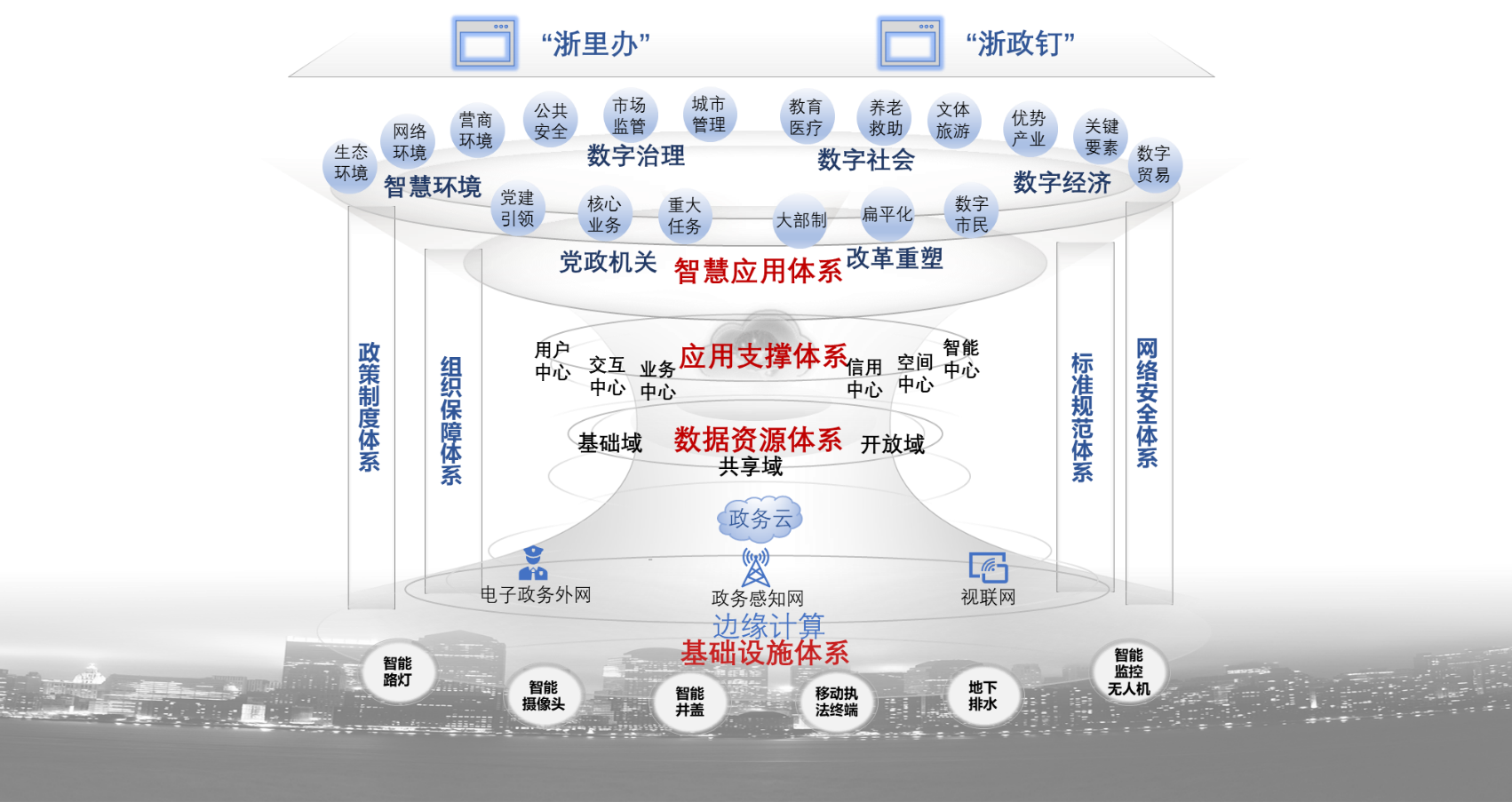 图1  总体架构图“两个掌上”。依托全省统建通用的“浙里办”和“浙政钉”分别为企业群众提供服务入口，为政府人员提供工作入口。智慧应用体系。聚焦党政机关、改革重塑、数字社会、数字治理、数字经济和智慧环境六大领域，部署政务服务、基层治理、教育医疗、公共安全等智慧应用，为智慧城市落地提供最终成果。应用支撑体系。依托一体化智能化公共数据平台，提高公共组件输出能力，推进用户中心、交互中心等公用组件落地，本地优秀组件创新共享，为各部门各领域开发业务应用提供公共支撑。数据资源体系。依托一体化智能化公共数据平台，建设公共数据基础域、共享域和开放域，为智慧城市提供重要数据支撑。基础设施体系。依托一体化智能化公共数据平台，建设政务感知基础设施和泛在网络基础设施，推动政务信息系统上云，为智慧城市提供基础设施支撑。保障体系。构建政策制度、标准规范、组织保障和网络安全四大保障体系，贯穿智慧城市建设及运营始终，以长效机制保障智慧城市的安全稳定运行和健康持续发展。三、发展基础与面临形势（一）发展基础网络建设稳步推进。完善市电子政务外网，纵向上行连接温州市和下行连接社区，横向覆盖党政机关、企事业及其他有接入需求的单位。建成“双千兆宽带”城市，实现城市5G网络全覆盖，开通家庭千兆宽带。初步完成视联网、雪亮工程建设，有效支撑公共安全、基层治理、应急管理等应用。数据集成初具规模。龙港市公共数据资源系统基本实现区县数据仓功能，其中：目录子系统完成登记信息系统17条、数据目录273条、数据项11315条；归集子系统数据仓数量10个、数据归集量6322920条；共享子系统共享调用量1738598次；开放子系统开放接口8个、开放1个数据集、开放4534条数据。数据资源系统接入应用数共6个、上线接口数12个，建设政治生态和审批监管两大专题库，基本覆盖各类基础数据，在一定范围内实现数据互联互通和共享共用。改革创新成效显著。紧扣“大部制、扁平化、低成本、高效率”要求，推进新型城镇化改革，初步形成具有龙港特色的“十个一”改革制度成果。实现全省首个全领域“一枚印章管审批”，审批人员精简20%，一般投资项目审批时间压缩50%，商事登记“企业一件事”改革落地生效。严格落实“基层单元闭环管控平台+网格化巡查”基层治理机制，全面推行“健康码”，为疫情防控狙击战赢得主动权。实施农村宅基地制度改革国家级试点，建立农村产权交易平台，2020年全面完成111个村级股份经济合作社清产核资及审计工作。实施政务服务2.0省级试点，加快实现“门口就近办”和“居家随时办”。民生服务取得实效。建设“浙里办”龙港市站点，市经济发展局、市公安局等21家单位入驻。加强医共体建设，龙港市人民医院与温州附一医建成医共体资源共享的影像、心电、病理三大中心，启动建设云岩、芦浦社区卫生服务中心等基层医养综合体。完善政府购买公交服务机制，实现公交服务全城一票通。打造公共服务新空间，下涝社区入选省第二批未来社区试点，2020年完成建设15个智慧小区和100个智慧校园。治理能力不断提升。龙港市政务客厅建成，建设全省唯一同时体现“最多跑一次”“最多跑一地”两项改革的矛盾纠纷调处化解中心。完成龙港市智慧应急“一张图”综合指挥与协同管理云平台、移动指挥平台、可视化指挥系统平台建设，自然灾害防治、安全生产事故预防和应急管理能力极大提升。集成智慧监管系统，建立“智慧市监”平台，在全国首创实施商标印制“互联网+智慧监管”信用信息系统，建立健全“智慧监管+金牌调解”制度，打造数字化市监高效协同体系。产业升级步伐加快。传统产业基础良好，先后获得“中国印刷城”“中国礼品城”“中国台挂历集散中心”“中国印刷材料交易中心”四张国字号金名片。传统产业智能融合步伐加快，印刷业龙头企业拥有精密电子印刷、微刻等先进制造设备，厂房车间逐渐数字化、智能化，以“互联网+印刷”方式，结合电商团队，逐步打造集智能下单、生产、结算为一体的智能化管理平台。实施企业智能化技术改造，2020年完成技改项目72个，新增工业“机器人”98台，工业技改投资同比增长42.5%。对标“直播+电商”新经济形势，联动开展网联直播、双千计划、电商培训等多样活动，在疫情期间打造企业“新生态”，推进复工复产复市。城市环境日益改善。生态环境日益改善，新城产业集聚区建成省级“污水零直排区”，创成省级高标准垃圾分类示范村1个、示范小区3个，建成乡村振兴示范带2条，创建美丽乡村精品村8个。营商环境日益优化，制定实施惠企纾困政策，深入开展“助千企联百村”行动，建立难题解决“市长直通车”制度。网络空间环境日益改善，扎实推进网上传播、网络治理、网络安全和信息化等各项工作，积极探索网络交流互动的新办法、新途径，推动网络生态持续向好。（二）存在问题基础设施建设有待加强。政务感知网基础设施建设薄弱，缺乏统一规划布局和规范管理，前端感知设备量少，安全、交通、应急和地下空间等方面快速感知能力不足。社区、公共区域的视频监控覆盖不全，整体覆盖率有待提升。无线城市建设尚未全面开展，公共区域重点场所无线网络覆盖不全。信息系统统筹建设与省市要求有差距，应用支撑组件建设有待加强。数据服务能力有待提升。基础数据资源仍存在条块分割、完整性不足、更新不及时等现象。数据共享不够充分，共享的广度、深度、便捷度需进一步提升。数据质量尚待提高，数据深加工不足，数据治理水平有待提升。数据开放利用不足，对外开放数量偏低，对内数据分析挖掘不够，跨部门协同数据分析应用较少。公共服务质量有待改善。教育、医疗、文化、体育等公共服务品质有待进一步提升，多样化层次化个性化产品结构有待进一步优化。公共服务产品与数字化融合有待提升，公共服务供给碎片化现象仍然存在，“大部制”制度优势有待进一步释放。未来社区营建空间与社区治理、居民需求的匹配度有待提升，居民获得感有待进一步提升。协同治理水平有待提高。社会治安、综治执法、市场监管等领域的信息化决策支撑能力、多跨协同能力不足，事件采集、监督、预警和执法等环节信息化手段利用不足。治理工作推进缺乏整体统筹，部门间协同能力不足。公众参与社会治理途径不够丰富，社会多元共治格局尚未形成。产业发展动能有待增强。产业数字化改革不平衡不充分不深入，实体经济数字化融合不够，印刷业等优势产业转型升级动能不足。数字经济产业基础薄弱，有影响力、带动性强的新产业、新模式、新业态尚未成型，电子商务物流体系尚未完善。科技创新能力不足，高新技术产业和高能级平台支撑作用不强；跨越发展的要素保障不强，数字经济专业人才储备不足。智慧环境建设有待突破。治水、治气、清废等基础工作较薄弱，空气和地下水污染“防控治”压力较大，现代信息技术在环境治理领域的应用有待提升。通过“两个健康”先行区创建，营商环境建设取得了显著成效，但对标国内省内先进城市存在差距，对照市场主体诉求期盼存在短板。网络谣言、网络诈骗、网络陷阱等乱象依然存在，依法治网体系有待进一步完善。（三）面临形势“十四五”时期，新一代信息技术应用推进和国家战略推动，为龙港建设新型智慧城市创造新契机。新时代赋予新机遇。当今世界正处于从工业经济向数字经济过渡的大变革时代，全球数字产业化、产业数字化，政府业务数字化、数字业务化纵深推进，我国产业新业态和智慧应用新形态不断涌现，将推动龙港新型智慧城市建设取得新成就，推动经济社会高质量发展带来新机遇。新部署指引新征程。《中华人民共和国国民经济和社会发展第十四个五年规划和2035年远景目标纲要》明确提出，“分级分类推进新型智慧城市建设，将物联网感知设施、通信系统等纳入公共基础设施统一规划建设，推进市政公用设施、建筑等物联网应用和智能化改造”“构建城市数据资源体系”，为龙港全面开启新型智慧城市建设新征程提供指引和方向。新使命增添新动力。建成“全国新型城镇化改革策源地、基层治理样板区、高质量发展新高地”的新使命、推进市域治理体系和治理能力现代化的新要求，为加快新型智慧城市建设步伐，提升城市数字化、网络化、智能化水平增添新动力。新技术提供新支撑。以大数据、云计算、人工智能为代表的新一代信息技术迅猛发展，为打通信息壁垒、整合数据资源、促进业务协同、加强政企合作、深化公共服务和社会治理场景化应用、推进新型智慧城市建设提供技术支撑。四、改革重塑通过理念塑造、机制重构、流程再造、功能重组，在“新型行政管理、基层治理、数字市民”等领域率先突破，高标准打造一批具有辨识度和显示度的标志性改革成果，形成联动融合闭环改革矩阵，加快推进从“事”向“制”“治”“智”转变，为全国新型城镇化改革输出新经验。（一）深化“大部制”改革深化全域一体化新型政务服务改革。深化相对集中行政许可权改革，依托“互联网+政务服务”平台，建立审批与监管信息共享平台，建立健全行政审批与监管相互协调的运行机制。加快推进政务服务事项“一网通办”，健全线上线下融合的政务服务体系，促进行政服务中心效能提升、组织变革。全面优化“一件事”场景应用，线下加快实现一窗办、就近办、全域办，线上加快实现会办、好办、愿办，同时结合“大部制、扁平化”的特点，推出一批具有龙港特色的“一件事”。全力推进社区综合服务中心便民试点建设工作，按照“就近能办、少跑易办”的要求，提升社区综合服务中心大厅建设、事项要素、事项办理等标准化水平。打造“红色代办服务示范点”，提供免费无偿政务代办帮办服务，加快推进便民办事“一窗受理、咨询、代办”。以长三角政务服务“一网通办”为重点，积极探索区域间“跨省通办”，做优异地办事咨询、收件和结果送达等服务，做到一个事项“一次提交、一次办成”。深化综合行政执法改革。深化“一支队伍管执法”综合行政执法体制改革，围绕执法信息化流转、联动式协同、智慧化分析，全面应用省综合行政执法办案系统，建设“一支队伍管执法”协作支撑系统。利用全市“视频一张网”和智能分析，推进“八分钟温馨提醒”柔性执法方式与非现场监管模式，推进执法规范化、标准化、智能化建设，彰显执法的温度和力度。深化数字赋能，加快推进跨部门、场景式“综合查一次”机制创新改革，构建综合执法监管平台，集成生活垃圾分类、智慧环卫监管、智慧园林管理、智慧燃气监管及渣土车监管功能组件。建立权责明晰的执法监管体系，切实解决多头执法、重复执法等问题。深化政府职能社会化转移。发挥市场机制作用，加快政府职能向社会转移改革步伐，着力破解大部门“人少事多”问题，打造“小政府、大服务”高效运转模式。制定可动态调整的政府职能向社会转移事项清单，将政府职能有序转移给行业协会、专业公司、中介机构等社会组织，实现应转尽转，推动政府职能减负。积极探索多元化公共服务供给模式，扩大公共服务市场开放，创新政府购买服务机制和监管制度，完善政府向社会组织购买服务的政策措施和实施办法。完善政府职能转移的数字化信息化技术支撑，推进政府职能转移工作平台化、协同化网上办理。推动社区赋权立法，赋予社区公共服务职权，探索政府职能定向转移社会组织的路径。建立健全政府职能转移评估监管体系，引入第三方进行评价评估，全方位全流程跟踪监督转移职能，确保职能转移“转得出，接得上”。（二）深化“扁平化”改革推进基层治理数字化。坚持以打造全国基层治理改革创新实践区为目标，深化基层治理扁平化、社区化、网格化、信息化“四化”集成改革，创新“模块化治理、组团式服务”扁平化基层治理新模式，组建社区联合党委、社区联勤工作站、社区综合服务中心“市管社区”治理框架，建设”市管社区”协同平台，推动“一件事”集成改革从办事领域向基层治理领域延伸拓展，聚焦城市管理、安全生产、矛盾纠纷、生态环境等基层治理领域，梳理跨部门、跨领域、跨层级联办的“基层治理一件事”目录，编制 “一件事”运行流程图，形成“上报、受理、交办、处置、反馈、评价”全周期管理闭环。按照龙港“扁平化”三级治理架构（网格-社区-县级），迭代“基层治理四平台”系统架构和功能，联动“基层治理四平台”与消防管控“秒响应”平台。推进数字赋能基层治理，努力打造基层治理样板区。提升社会矛盾纠纷调处化解力度。用足用好用活浙江省社会矛盾调处化解协同应用系统，实现与“基层治理四平台”上下衔接，将解纷触角延伸至最基层。依托“一中心四平台一网格”县域社会治理体系、公安110指挥平台和12345政务服务咨询投诉举报受理中心，整合归集龙港市本级矛盾纠纷事件数据，构建市域社会矛盾纠纷风险库。配合打造“线上矛调中心”，组建线上调解专家库，创新在线调解、线上线下联动调解，推进群众服务在线平台规范建设，实现“一案一编码、全程可追溯”。强化研判分析，完善各维度报表设计、研判分析、专题分析应用，探索建立矛调案例库和知识库，不断提高社会治理科学化、社会化、法制化、智能化水平，推动全市信访问题和矛盾纠纷就地化解率达到90%以上，信访总量不断下降，群众安全感满意度位居全市首列。推进基层治理多元共治。加快党建引领基层治理步伐，构建以社区党组织为核心的治理架构，推行“红色议事厅”“居民议事日”等做法，推动社区事务民主协商、民主决策、民主管理、民主监督。建立责权相一致、奖惩相统一的激励机制，培育积极参与社区建设管理的社工队伍。探索龙港积分制基层治理模式特色应用，发挥群众主体在社会治理中的积极作用，构建社区多元共治新模式。（三）培育高素养数字市民培育青少年数字素养。构建一套多主体、多元化、全方位的青少年数字素养培育体系，形成由政府、中小学、图书馆等全社会共同推动实现的机制。发挥政府引导者和服务者角色，制定培育青少年数字素养的宏观政策法规，夯实青少年数字素养培育的基础设施，鼓励中小学将数字素养融入日常教学，鼓励图书馆为青少年提供信息化资源。培育公务员数字素养。深化政府数字化改革，构建公务员数字素养培育体系，提升政府软实力。强化领导数字素养教育，发挥示范带头作用，自上而下推动数字素养建设。根据不同岗位特点，运用现代信息技术，完善数字素养培训模式，为公务员群体提供多样化、数字化、自主化的培训模式。完善公务员提升数字素养的激励措施，开展公务员数字素养评价，引导公务员积极提升数字素养软实力。消弭“银色”数字鸿沟。以数字化改革为牵引，推动解决老年人在运用智能技术方面遇到的困难，消弭“银色”数字鸿沟，让老年人更好共享信息化发展成果。依托老年学堂、社区教学点、养老机构等，上下联动多方协同，面向老年人开展智能技术日常应用普及行动，对全市有意愿、有能力的老年人实现智能技术培训“应培尽培”。推动政务服务适老化体系建设，坚持线上服务与线下渠道并行、传统服务与智能服务相结合，为老年人群体提供“更用心更满意”的服务。强化老年人网络危险防范意识，定期开展网络安全活动，普及网络安全知识，提升老年人防骗识骗能力。弥合城乡数字鸿沟。坚持以国家新型城镇化综合改革为引领，加快推进城乡数字化协调发展与建设，着力弥合城乡“数字鸿沟”。持续深化“一种模式管人口”户籍制度改革，推进农业转移人口市民化，实现“全域城市化、农村社区化、就地市民化”。开展国家级宅基地改革试点，扎实推进宅基地使用权（农房）确权颁证，全面掌握闲置宅基地、闲置农房、流转状态等情况，加快推进闲置宅基地（农房）盘活利用工作。落实乡村集成改革省级试点，按照“生态优良、村庄宜居、经济发展、服务配套、乡风文明、治理有效”的要求，聚焦农民发展权开展集成改革，推动农民全面发展。推动农民创业就业，建立多层次的农民培训体系，农民工纳入城镇社会保障机制。以城乡基本公共服务均等化集成改革为切入点，协同推进城乡教育、医疗卫生、文化、交通、社会保障、社会救助、应急防控等一体化建设。五、重点任务（一）坚持以党建引领，开创整体智治新局面以习近平新时代中国特色社会主义思想为统领，认真贯彻落实新时代党的建设总要求，以党建工作为引领，进一步推动党建和业务深度融合，在全面梳理党政机关核心业务和重大任务的基础上，充分利用数字化改革成果，着力打造整体智治新局面。1.强化党建引领加快党建工作信息化建设，打通不同层级组织党建信息，利用数字化平台开展支部管理，实现党建工作的数字化、标准化、智慧化建设。持续深化“机关内跑一件事”改革，实现机关内部非涉密事项网上办理。探索推进全域数字化改革，推进党政机关谋划、决策、执行、督查、反馈等数字化协同工程建设，加快政府履职方式方法数字化系统性重塑，形成各级政府职能部门核心业务全覆盖、横向纵向全贯通的全方位数字化工作体系。坚持党管数据原则，推动各级党委（党组）严格落实网络安全工作责任制，做好关键信息基础设施保护、网络安全等级保护与网络安全审查，大力加强对公共数据、企业商业秘密和个人数据的保护。持续优化政治生态评估净化系统，深化纪检监察体制改革。2.推进主要领域核心业务数字化聚焦党的建设、人大工作、政协工作、纪检监察、宣传思想、统战工作、经济调节、市场监管、社会治理、公共服务、乡村振兴、科技创新、法治龙港、文化龙港、平安龙港、美丽龙港、群团工作、机关运行、社区治理等主要领域，梳理核心业务，编制业务事项清单、事项量化指标清单，事项数据共享清单、事项流程图。按照每年“提升一批、新建一批、谋划一批”的原则，统筹推进各领域各部门核心业务数字化，逐步纳入综合应用，形成核心业务数据界面，为实现党政机关整体智治提供基础情况、动态信息和业务协同。3.建立健全重大任务综合集成机制聚焦重要精神、八八战略、共同富裕、一区五城、特色改革、三比三看、六重清单、疫情防控、应急处突、问题清单、监督整改等具体任务，纳入每年重大工作事项和紧急协同事项，完成重大任务拆解。建立健全任务清单动态管理机制、协同执行机制、闭环管理机制、迭代完善机制、数据资源开发利用机制等，全面保障重大任务事项组正常运转。（二）坚持普惠式服务，构建未来社会新蓝图聚焦“幼有所育、学有所教、劳有所得、文有所化、病有所医、老有所养、弱有所扶”等领域，以未来社区、数字乡村等社会空间为切入点，以数字化智能化推动公共服务高质量供给，实现最普惠的民生福祉，构建人人共享未来优质社会的新蓝图。1.促进公共服务智慧发展推动智慧教育改革。以构建信息化、未来式教育服务体系为宗旨，完善教育资源配置机制，升级改造教育城域网，促进教育信息化建设步伐稳健协同。提升校园数字化建设水平，加快5G、WiFi、互联网协议第六版（IPv6）等技术应用，实现监控、门禁、传感器、电器等感知终端布置及集成整合，打造智慧教室。实施数字化校园扩容提速工程，依托5G网络技术实现基于高清视频讯息的远程协同教育教学与在线资源共享，开展5G+AR/VR沉浸式教学和基于人工智能的教育教学评测与管理。大力推进学前教育公益普惠发展，实现优质幼儿园覆盖面达60%以上。推进城乡学校无差别化工程，构建“紧密型（融合型）”“联盟型（共建型）”“托管型（协作型）”义务教育集团暨教育共同体，建成人人可享有优质教育资源的信息化学习环境，实现优质资源班班通、学习空间人人有。规范推进教育魔方建设，提高教育行业数字化建设与应用能力，高质量推进教育领域数字化改革，构建信息化教育服务体系，实施教育集团暨教育共同体改革。完善智慧医疗建设。全面推进公共卫生补短板强弱项，加快完善疾控体系建设，深化与温州医科大学附属第一医院合作，打造数字化联动体系，全面提高龙港人民医院医疗服务水平，打造浙南区域医疗医学中心。以打造“一站式、全方位”国民医疗健康专区为目标，建立健全“基层首诊、双向转诊、急慢分治、上下联动”的分工协作机制，实现20分钟医疗服务圈，形成高效的医疗卫生服务体系。充分利用大数据、云计算、人工智能、机器学习等新一代信息手段，推进医疗基础设施智慧化升级改造，打造“互联网+医疗健康”公共服务应用，塑造龙港医疗卫生品牌。优化就业动态服务。加大对重点群体特别是困难群体就业帮扶力度，推广“浙就业”应用，全面实施就业优先战略，实现稳定和扩大就业。推广“人才码”应用，做好人才创业创新全周期服务改革，做到人才凭码享受政务服务、生活服务、双创服务、服务直通车等人才专属服务，提升就业服务质量。完善智慧技能一体化应用，完善线上+线下职业技能培训和技能人才评价体系，提升劳动者素质技能，支持劳动者灵活就业。推动大数据技术在人社信用评价、人社服务画像、个性化等方面应用，加强企业用工信息、求职人员信息、社保缴费信息等数据整合，推动就业政策“应享尽享”。利用“大数据+网格化”优势，对就业失业动态进行监控、分析、预测，实现精准决策和快速帮扶。完善养老救助体系。加快城乡社区居家养老服务智能设施建设，加强与社区公共设施的功能衔接。建立养老服务信用体系，实施养老服务组织或机构信用分级分类监管，并建立养老服务机构场所安全责任制度和应急机制。建设利民补助“一键达”系统，完善智慧救助平台，筑牢困难群众基本生活保障底线，实现精准救助和分类分层救助。系统打造全链条无障碍智慧化环境，加快推进残疾人服务中心建设。推进面向家政、养老、社区照料和病患陪护的智能化服务体系，结合大数据技术，基于在线数据分析、智能手段应用降低服务成本，方便养老机构、救助机构更好地服务千家万户。打造智慧文旅品牌。加快推进文化领域公共服务应用建设，采集公共文化、体育、旅游资源数据，有效统筹文体旅游资源，规范数字文化标准，提高文体旅游服务水平，利用地理信息系统（GIS）、全球定位系统（GPS）、全景地图、大数据分析和人工智能等新一代技术手段，完善非物质文化遗产、旅游景点、酒店、线路、购物场所等文化旅游元素数字档案，为公众提供采编、集成、传播、导航、浏览、查询、推送、阅读、预定、体验和互动等“一站式”精准服务。充分利用智能监控、视频布控、场馆环境监测等技术手段，推进公共体育场馆设施智能化管理，努力提升群众获得体育公共资源的满意度。2.打造智慧新型社会空间建设幸福未来社区。加快优化用地布局和功能配套，建立未来社区数字化建设平台，构建城市智慧共享服务体系，营造活力创新的开放交往空间，积极探索未来城市开发建设和治理模式。依托省未来社区智慧服务总平台，聚焦人本化、生态化、数字化三维价值，选择契合龙港发展特色的场景应用，建设未来社区智慧服务应用并上线试运行。围绕社区生活服务全链条，创新推动“个性”未来社区建设，参照省级未来社区试点场景和指标，建立龙港版“未来社区”指标体系，打造未来邻里、教育、健康、创业、建筑、交通、低碳、服务和治理九大场景。建设美丽数字乡村。建设“生态优良、村庄宜居、经济发展、服务配套、乡风文明、治理有效”的美丽数字乡村，打造一批可复制、可推广的数字乡村应用场景典范。推广“浙农码”、“智慧村社通”，提高应用覆盖率，为全市涉农领域的人、物、组织建立统一数字身份，打造线上线下相结合服务机制，实现服务直接落地，切实保证数字民生服务直达乡村。积极创建乡村振兴示范点、A级景区村和美丽乡村精品村，突出“一村一韵”，建设一批具有龙港特色和文化底蕴的“浙南民居”，推进乡村旅游服务发展，高标准打造乡村振兴示范带。（三）坚持共同体理念，创造数字治理新价值运用高新技术手段，重点围绕社会治安、智慧市监、智慧城管、智慧应急、公共安全等领域，汇聚融合各类社会治理要素，协同各方优势，打造社会治理共同体，构建治理精准、服务智能、社会和谐的新局面，提升社会治理精细化水平，让社会治理更高效、让城市更安全。1.建设社会治理综合指挥中心聚焦社会治理最佳目标，充分发挥科技支撑作用，将信息技术应用到政府管理治理各个方面，建立线上线下相结合服务机制，全力构建“部门下沉服务、社会组织参与服务、社区干部和网格员对接服务”的集成服务新模式，进一步把扁平化运行制度优势转化为治理效能，加快打造成为基层治理样板区。优化社区联勤工作站治理配置，整合专职网格员采集、政务感知设备采集等多渠道信息数据来源，建立数据共享池，优化信息流转程序，提高流转处置效率，提升城市治理智能化服务水平。扶持和培养社会力量，适当赋权基层、赋权社会，调动社会力量参与治理的积极性。2.完善市场监管体系加强市场监管体系建设。以市场监管业务流程为主线，通过市场监管平台建设，整合重要市场监管（如许可、日常监督、追溯、抽检等）信息，制定严格的监管计划和监管措施，加强信用信息共享共用和联合奖惩，联通社会信用管理系统、企业综合创新服务等平台，实现信息共享、资源共通和监管互动，进一步提高监管效能，形成政府负责、部门协作、行业规范、公众参与相结合的市场监管新格局。推动“信用+监管”创新。实时对接国家、省、市的信用信息数据，拓展信用应用场景，创新审批监管模式，强化监管责任，构建事中事后监管机制，确保审批与监管的有机对接，从而确保监管对象全覆盖。3.加快应急体系建设加快智慧应急体系建设，构建“大安全、大应急、大减灾”体系，形成统一指挥、专常兼备、反应灵敏、上下联动的应急管理体制。加强公共事件的处理能力，增强应急决策指挥和协调联动能力，强化公共安全执法监督力度和水平，提升突发情况上报、应急指挥调度能力。建设“安全管家”，启动以“安监云”为核心的安全生产监测监管大数据平台建设。对企业进行重大隐患排查和较大危险风险因素辨识，提出整改措施，建立“一企一档”，全面推行重点领域和重点园区安全风险评估，有效帮助监管部门作出正确判断。构建数据管控安全风险、数据引导安全履职、数据驱动安全服务的安全生产治理体系，有效提升安全生产治理的数字化水平。4.加强公共安全建设加强公共卫生安全设施建设，构建高效专业的疾病防控网络，提升重大突发公共卫生事件的应急处置能力和水平。通过区块链技术对疫情防控物资进行溯源监控，做到疫苗追溯，人物并防。运用大数据分析构建主动发现、快速响应、有效处置、科学评价、结果运用等疫情防控闭环管理执行链。加快“雪亮工程”建设，分类分级整合、采集全市公共安全视频监控资源位置等相关数据，为城市公共安全提供强力保障。深化安全生产领域改革，完善安全生产责任和管理制度，建立公共安全隐患排查和安全预防控制体系，提高安全监管执法水平，有效遏制重特大安全事故。承接部署智慧海防，通过平台建模搭建“电子围栏”，加强打击走私力度。5.提升城市管理水平推进“智慧城管”建设，提升现有系统功能，拓展城管环卫、绿化、公园、执法、森林防火、垃圾分类监管等应用；深入推进5G、人工智能等技术在城市管理工作中的综合应用，建设移动执法系统，推进基于5G网络的城管综合执法装备的使用。建立健全城管综合数据库，整合交通、公安、规划、城建、城管的GIS、电子标签、视频数据等，实现运行监测大数据分析，实现异常信息自动研判和预警，准确定位涉事地点，快速协调解决，构建全天候实时指挥调度的快速响应机制，实现城市管理精细化，强化城市管理的数据支撑。建设智慧水务，充分应用云计算、大数据、人工智能、遥感影像等新一代信息技术，深入强化水务业务与信息技术的融合，深化业务流程优化和工作模式创新；逐步构建以源－供－排－污－灾水务全链条为目标的水务感知监测体系，实现全市河流、管网、易涝点、闸站、泵站等水务要素的全面监测监控。（四）坚持全要素发力，打造数字经济新优势立足实体经济，推进数字经济与传统产业融合，强化科技研发与创新，坚持全要素发力，提升优势产业能级，促进数字贸易，推动多产业共同发展，发挥区域优势，打造数字经济新优势。1.提升优势产业发展多举措提升优势产业。聚焦印刷包装、新型材料、绿色纺织三大传统产业，优化激励导向、加强政策宣传、强化服务指导，鼓励企业加快智能化改造进程，打造一批智能工厂、未来工厂。支持专业服务商建设基础性工业互联网平台，鼓励龙头企业建设行业级、区域级、企业级工业互联网平台。加快形成以各类系统平台为基础的政府侧数据仓，推动工业互联网平台等企业侧数据汇聚，形成企业侧数据仓，以打通政府侧和企业侧数据仓为目标，迭代龙港工业大数据平台，建成产业大脑数据中枢，夯实产业大脑数据服务共享底座，提升政企协同能力。发挥平台效用。贯彻落实《关于进一步提升小微企业园建设管理服务水平的十条刚性措施（试行）》（温政办〔2020〕36号），加快小微企业园高质量发展，建设智慧园区管理系统，推进园区数字化、智慧化管理，将小微企业园建设成为“小而专、小而高、小而好”的企业成长、产业培育平台。进一步激发企业活力，建设企业“最多报一次”系统，实现为企业松绑减负。聚焦数字产业化、产业数字化、数字化治理、数据价值化，谋划数字经济发展公共服务平台，打造数字化企业，构建数字化产业链，培育数字化生态，助力龙港数字经济蓬勃发展。2.促进数字贸易发展推进服务贸易数字化改革。鼓励数字服务贸易企业运用云计算、大数据、人工智能等新技术创新服务内容和外包模式，推动数字服务贸易企业向具有高技术、高附加值、高品质、高效益的服务外包新业态发展。充分挖掘本地优秀文化资源，支持发展动画动漫、网络游戏、数字化内容制作等数字服务创意，设计具有本地特色的数字文化创意产品。推进数字社交媒体在展览服务中应用，加快建设各类网上展会展厅平台，探索在线签约、线上推介等形式多样活动，打响网上展会品牌，助力龙港经济发展。加快电子商务发展。建设本地化电商平台和单品平台，发展龙港数字生活平台“龙商购”。加快改造电商园区，创建电商孵化园，打造电商创业园和电商集聚示范基地，促进电子商务线上线下创新融合发展。推进数字化出海“十百千”工程，鼓励企业开展智能化、个性化、定制化生产，发展用户直连制造（C2M）等新模式。积极参与跨境电商综试区创新实践，大力培育“市场采购+跨境电商”外贸模式，布局公共海外仓，完善跨境电商基础设施配套。推进智慧物流。支持头部物流企业加大智能化改造力度，推动人工智能、大数据等新一代信息通信技术在物流运输、仓储、装卸搬运、配送等环节深入渗透，实现物流环节系统感知、全面分析、及时处理以及自我调整等功能。推进龙港新城现代智能物流园区建设，整合提升已有物流园区和物流企业，筹备建设物流仓储、配送中心和冷链物流，谋划建设公共物流信息平台和智慧仓储管理系统，推动物流园区数字化、智能化和可视化发展。推广自动分拣机器人、无人车、无人机等智能装备应用，完善智能快递箱、冷链智能自提柜、智能充换电站等末端设施。规范发展网络货运，积极发展共享云仓、城市末端共同配送、无接触配送等智慧物流新业态新模式。3.推动多产业共同发展推进商贸业发展。鼓励骨干商贸企业及传统便利店加快智慧化升级，支持终端店面、超市等市场主体依托电商平台创新服务内容及模式。推广无人超市、智能便利店、自助售货机等新零售模式，提升产品档次，拓展服务种类。推广应用智慧停车、人工智能购物导航等，提升消费者购物舒适度。以龙港特色商业街、商业综合体和星级酒店为载体，融合信息集成、政务感知网管理、大数据分析、地理信息服务和人工智能服务，坚持政企合作，以政府、商圈、商城、商户和顾客“五位一体”为载体，构建基础完善、数据共享、应用智慧、服务泛在的智慧商圈。提升农业发展质量。加快推进农业信息化建设，强化农业大数据应用，构建农业农村数据资源体系，建好用好重要农产品市场信息平台。加快农业生产、供销、信用“三位一体”建设。鼓励农业企业积极触网，充分利用农村淘宝、抖音、快手等电商平台，拓宽农产品销售渠道。加快农村物流配送中心建设，完善农村物流基础设施，深度推进农村网络建设，提升农村物流信息化智能化水平，提升农产品物流运输效率。加快建设农旅融合示范园、智慧田园综合体、共享农场等平台，开发智慧农耕、虚拟农场等新型农业旅游项目，打造精品农业旅游线路，利用新媒体手段，扩大知名度和影响力。发展特色海洋渔业。推进舥艚中心渔港避风锚地建设，完善中心渔港避风设施，提升渔港防灾减灾能力；加快融合现代通讯技术，提升渔港管理信息化水平。加快推进舥艚渔港冷链物流基地建设，融合大数据、物联网等技术，构建冷链物流信息平台，推动冷链物流信息化建设，提升渔业仓储保鲜能力。推广应用云计算、人工智能和物联网技术，实现渔业精准化养殖、可视化管理、智能化决策，优化渔业养殖管理服务，促进渔业产业升级，推动海洋渔业可持续发展。谋划未来产业。聚焦人工智能、北斗、第三代半导体、5G、智能计算等重点方向，开展行业调研，寻找未来产业切入点。加强未来产业发展规划，探索未来产业先导区建设。加大政策扶持力度，引进重点信息技术企业，以企业为主体，带动未来产业发展。鼓励龙头企业联合国内外知名学校、科研院所等，组织实施重大科技专项，着力攻关一批引领未来产业发展的关键核心技术，持续推进创新成果形成目标产品并实现产业化。4.注重关键要素发展推动数据利用。深入推进数字化改革，建立规范有序、安全高效的公共数据开放利用机制，探索公共数据资源有偿服务机制。鼓励企业、行业协会、社会组织等单位开放自有数据资源，积极培育公益性数据服务组织和研究机构，构建社会数据多源采集体系，提升社会数据资源价值。推动社会数据和公共数据融合利用，围绕智慧城市建设、经济社会仿真推演等重点领域，探索建立统一规范的数据管理制度。强化数据安全管理，推动完善数据分类分级安全保护制度，加强对政务数据、企业商业秘密和个人数据的保护。促进科技创新。推进印刷产业协同创新中心建设，集聚高端人才队伍、服务中小企业个性化创新、提升包装设计、保护专利版权、破解科研成果转化堵点，协同解决印刷产业技术难题。加快建设科技型小微企业创新园，构建“苗圃－孵化－加速”创新创业链条，推动创新资源集成、科技成果转化、科技企业加速、创新人才培养，为科技型企业发展提供良好生态和重要载体。充分利用好网上技术市场3.0平台等，实现科技成果“应挂尽挂”、供需“精准推送”、中介服务“规范便捷”、国际国内“双向互联”，加快科技成果转移转化。拓展金融服务。推广应用温州市金融综合服务平台，推进银行放贷、政府公共数据共享、跨部门协同，引导金融机构精准对接制造业、民营小微企业等重点领域企业，缓解融资难题，扩大金融服务覆盖面，提升服务实体经济水平。鼓励金融机构、核心企业、第三方专业机构等各方加强信息共享，积极探索供应链金融，结合工业互联网建设，提升供应链上下游小微企业的融资效率和触达率，提高金融服务的整体性和协同性。提升土地效益。创新土地制度供给保障机制，探索建立城乡统一的建设用地市场，允许农村集体经营性建设用地出让、租赁、入股、置换；探索农村集体建设用地用于工业园区、政策性住房、市场化租赁住房等建设，加强农村集体建设土地入市监管。依托浙江省“标准地”信息服务平台，加快完善龙港标准地“数字地图”，推进土地资源高效利用。推进工业用地二级市场供需信息平台和交易平台建设，提供土地信息核实、发布和交易指导等服务，约定导入产业履约监管要求，确保交易的工业用地权属清晰、权利明确、交易安全。加大人才储备。立足产业发展需求，定期组织开展龙港市产业人才调查，全面掌握重点产业人才发展状况，构建“用数据说话、用数据决策、用数据管理”的人才分析机制，建立“互联网+智力共享”模式的人才大数据平台，实现产业人才数据精准监测、科学预测和开放共享。常态化举办世界青年科学家峰会龙港专场、龙港印刷包装设计专项赛、龙港印刷与文化产业博览会等活动，选拔产业创新创业人才。鼓励企业与高校院所合作建立产业学院、技师学院、教学工厂、高技能人才培养基地等。大力实施海内外高层次人才集聚计划、产业为基人才引育计划、龙雁归港计划等人才引进计划，为行业发展输入专业人才。推进资源、要素数字化改革。坚持公共资源交易数字化改革，优化龙港市电子招投标系统，完善公共资源交易电子招投标门户网站、电子交易系统、不见面开标平台、保证金管理系统、金融服务支撑平台，将远程开标功能融合音视频技术，实现网络远程异地开标，节约交易活动成本，提升资源配置效率。高水平用好“亩均论英雄”大数据平台，拓展龙港工业企业厂房租赁管理特色功能模块，开展低效企业整治和亩均效益领跑者行动，联动推进企业码建设，清晰掌握龙港平台、行业、企业底数，大力度推动亩均效益综合评价，实施资源要素差异化配置。5.促进区域协同发展深化苍南、龙港协同高质量发展。用好用活省政府《关于支持龙港市苍南县两地深化改革协同高质量发展的政策意见》，协同推进两地数字产业化和产业数字化改革。大力推进鳌江流域协同发展，与苍南和平阳共建温州都市区南部副中心，协同争取土地、人才、数据等要素保障、新型基础设施网络互联互通、产业创新协同分工、民生事业合作发展，共同建设美丽浙江南大门。深化龙湾、龙港区域战略合作。以龙湾区（高新区）深化国家自主创新示范区建设、龙港市深化新型城镇化综合改革为主轴，建立资源共享、平台互补、长期发展的“双龙”区域战略合作机制。积极承接温州市龙湾区高科技孵化项目，重点发展激光与光电、生命健康、新材料等新兴产业，促进传统优势产业项目向高端化和智能化发展。依托温州综合保税区、跨境电商综试区、自贸区联动创新区等国家级开放平台，鼓励两地跨境电商企业入驻，实现重大开放平台共建共享。做大两地外贸综合服务，开展保税加工、保税物流、保税服务等业务；做强跨境电子商务，打造“关”“税”“汇”“商”“物”“融”一体化的跨境电商生态系统；鼓励高端数字贸易发展，推动原创数字内容和数字服务行业发展。全面总结两地精密智控成功经验，持续创新基层治理手段，推动两地智慧停车、智慧物流、智慧医疗等智能化应用与社会治理全面相连，联动开展智慧化治理。积极融入长三角经济区和海西经济区。抓住温州建设“长三角南大门”战略机遇，积极对接长三角重点平台共建合作产业园，建立“研发创新在中心城市，转化生产在龙港”的跨区域协同创新转化体系，主动承接产业和科技成果溢出，完善产业孵化转化功能。强化区域优势产业协作，推动传统产业升级改造，建设新兴产业基地，形成若干制造业集群。强化与海西经济区资源对接，加强数字产业、科创和数字贸易等多领域合作，谋划推动一批具有影响力的区域合作项目，打造长三角联通海西经济区的重要桥头堡。深化对台交流合作机制，定期举办两岸民营经济创新发展论坛、国际化创意印艺论坛、青年时尚印艺大赛、海峡印博会等，吸引台湾青年创业就业，加强对台项目招引。加快推进跨国合作。引导企业跨境经营，开展国际经济技术合作，投资建设海外研发设计中心，标准化和个性化结合促进品牌营销，构建本土化网络营销渠道。支持企业参与省、温州市建设境外经贸合作区行动，在“一带一路”沿线国家积极投资布局，在金融创新、智慧物流、新一代信息通讯技术、战略性新兴产业等重点领域展开双多边合作。培育引进对外投资领域服务机构，优化对外投资结构，提升对外投资专业化水平。积极探索国际合作产业园区模式，吸引跨国企业入驻，实现本土劳动、资本密集型产业转移升级。加强境外经济风险防控体系建设，打造风险评估、监测预警、风险处置并重的海外风险处置机制。（五）坚持多维度推进，营造一流清朗新环境立足城市物理空间、社会空间和数字空间“新三维”发展环境，推动生态环境、营商环境和网络空间环境优化升级，促进智慧城市绿色健康可持续发展。1.营造优美生态环境打赢“碧水澄清战”。坚持控源、扩容两手发力，以“美丽河湖”、“污水零直排区”建设为抓手，高标准推进“五水共治”碧水行动，启动治水攻坚两年行动和市政雨污管修复改造三年行动，实现城区污水全收集全处理全达标。深入推进社区农村生活污水治理建设改造和标准化运维，到2025年处理设施全市覆盖率达到95%，力争出水达标率达到95%，实现既有处理设施标准化运维覆盖率100%。高标准推进“美丽河湖建设”工作，开展水生态修复，到2025年创建省市级美丽河湖5条。实施节水行动，大力推进农业节水增效、工业节水减排、公共领域节水建设，全面提升水资源利用效率。依托温州市“河边三化”专项整治信息平台，全力推进“河边三化”及河湖“清四乱”工作，进一步加强河湖管理保护，巩固深化“五水共治”成果。打赢“蓝天保卫战”。坚持综合治理和重点突破，强化多污染物协同控制和协同治理，争创“清新空气示范区”。规范企业污染治理，巩固印刷包装等涉气行业专项整治成果，抓好建筑工地扬尘、机动车尾气等综合治理，争取近零碳排放社区试点建设，统筹推进工业锅炉窑炉和秸秆焚烧治理，实现颗粒物与臭氧“双控双减”，中度污染天气基本消除，区域空气质量优良天数比率达到95%以上。加快推进能源低碳转型，大力发展太阳能、风能等可再生能源及天然气、生物质制气等清洁能源。加快天然气储运设施建设，推动实现管道天然气“区区通”，强化城市配气管网建设，到2025年，实现城市建成区和工业园区天然气全覆盖。打赢“清废规范战”。以“无废城市”建设为统筹，聚焦工业、生活、建筑、农业、医疗等五大类固体废物，打通产生、贮存、转运、利用、处置五个环节。全力推进小微产废企业危废收运全覆盖，工业危废利用处置率达到100%。投产运行餐厨垃圾处理厂，持续推进垃圾分类工作。建立健全建筑渣土和污染土壤的资源化利用和消纳体系，积极推动建筑垃圾精细化分类分质利用。深化农业农村面源污染治理，统筹抓好土壤污染防治。推广小箱进大箱回收医疗废物的做法，实现医疗废物集中收集网络体系全覆盖。到2022年，全面建成“无废城市”，到2025年，固废管理水平进一步提升。2.营造一流营商环境营造高效便捷的政务环境。以“最多跑一次”改革为引领，对标国内先进、省内领先，创新政务服务理念，实施营商环境“10+N”便利化行动。全面推行企业开办“一表通、当日结、零成本”，实现商事登记、刻制印章、申领发票当日办结。简化企业注销程序，推行部门信息共享，实现简易注销、普通注销公示期满后即到即办。积极落实企业全生命周期、金融信贷“一件事”改革，加快实现“证照分离”全覆盖。开展企业不动产登记电子证照试点，加快实现“4个1”。建立企业投资项目审批前期辅导服务机制、推进中介机构监管、优化代办服务，实现一般企业投资项目从赋码到竣工验收审批“最多30天”。拓展“非接触式”办税服务，全面推行税务证明事项告知承诺制。聚焦重点领域，推进“双定三减”经营区建设，探索有限度自由经营，激发大众创业创新活力。到2025年，企业投资项目审批效率大幅提高，审批时间压缩40%以上，市场主体对营商环境满意和基本满意率达95%以上。营造公开透明的信用环境。围绕“信用龙港”建设，按照规则公开透明、监管公平公正的要求，健全“政府承诺+社会监督+失信问责”机制，严格兑现向社会及行政相对人依法作出的政策承诺。建立政府失信记录，构建政务失信责任追溯和惩戒机制，落实政务失信100%治理。完善惠企政策“直通车”系统，坚持全市域产业政策动态清理整合，实施产业政策正面清单兑现机制，扩大政策覆盖面和兑现率。以公共信用信息为基础，推进企业、自然人、社会组织、事业单位和政府机构等五类主体的社会信用体系建设。营造公平包容的市场环境。精准对接企业和企业家实际需求，深入实施“青蓝接力”工程，培养一批新生代企业家。实施融资畅通工程，推进小微企业信贷“增氧计划”和金融服务“滴灌工程”，新增存贷款20亿元、40亿元推进融资畅通工程。全面实施市场准入负面清单制度，为民营企业在市场准入、审批许可、经营运行、招投标等方面打造公平竞争环境营造企业公平竞争环境，充分调动各类市场主体积极性、主动性、创造性。3.营造清朗网络空间环境高扬正能量传播。以宣传积极健康、向上向善的网络文化为核心，鼓励网络媒体同向发力、协同联动，引用群众喜闻乐见、易于接受的“网言网语”。营造网上重大主题宣传的浓厚氛围，加强主题宣传策划，着力打造“有温度、有品质、传得开、叫得响”的上乘之作。以网络传播规律和网民接受心理为基础，开展精准化、个性化传播，组织丰富多彩的网络主题活动，着力解决大水漫灌式、忽略受众需求的问题。依托龙港政府网站、微信公众号、小程序、微博和“浙里办”等官方渠道，弘扬民族与时代精神，引导网民特别是青少年树立正确的世界观、人生观和价值观。加强网络内容管控。规范网站日常监管，开展网站规范化管理情况专项检查，加强对传播虚假谣言新闻信息、“标题党”等违法违规行为整治，督促网络媒体建立健全信息内容安全管理制度等。净化网络舆论生态，落实属地管理责任和网站主体责任，推动网络实名认证；持续开展“之江净网”、“两专一规”“清朗”等专项行动，集中清理网上有害信息。加强移动互联网建设管理，对属地新增微信小程序施行先审核评估后上线运营程序，开展移动端违法违规和不良内容网络游戏巡查管控。构建网络法治体系。建立健全网络内容规范转载机制，坚决打击黑客攻击、网络诈骗、侵犯公民个人信息等严重危害国家安全影响公众安全感的网络违法犯罪活动及其他互联网新型犯罪，依法依规关闭封堵涉诈、涉赌网站平台、应用软件、短信、电话等。加强网络执法监督，充分运用约谈整改、行政处罚、公开曝光等手段，依法加大对各类网站平台的监管执法力度，深化打造“捉谣记”、网络举报等协同处置机制，加快形成高效的互联网违法和不良信息举报一体化受理处置体系。（六）坚持全方位赋能，铸造一体智能新底座以新发展理念为引领，加快构建共建共享共用的一体化基础设施体系、数据资源体系和应用支撑体系，有序推进数字设施化、设施数字化进程，以数字维度全方位赋能人城共同进化、高质量发展。1.强化基础设施体系统筹建设全域感知基础设施。以避免重复建设为原则，建立感知终端统筹协调机制，系统梳理全市感知应用需求，普查基础地形、单元网格、地理编码、城市部件等基础数据，运用电子标签、地理信息系统（GIS）和通信站点、北斗卫星定位等技术手段，为公共设施、交通设施、市容环境设施等城市部件建立统一的数字化身份标识。规范IC卡、二维码、超高频和微波射频识别（RFID）、传感器等感知设备标识体系，制定龙港市感知设备接入标准，推动感知终端全域联通。围绕公共服务、应急管理、公共安全、生态环境等领域业务应用需求，加快各类传感器在交通设施、公共空间等重点部位的规模部署，推动传统基础设施智能化改造，加快推进智慧灯杆、智能管廊、智能垃圾箱、智慧消防栓等新型智能化公共设施建设，推动感知设施与公共设施的共址部署。深化视联网基础设施建设，按照“填空、加密、提效”原则，推动重点区域视频监控设施补点和整合，形成全面覆盖高效实用的视频监控网络。推进移动应用终端应用，提升执法办案效率。加快构建泛在网络基础设施。打造“无线龙港”，推动公共区域智能免费WiFi覆盖。推动第五代移动通信（5G）网络从广覆盖到深覆盖，改造提升光网覆盖面，全面提升“双千兆宽带城市”建设水平，提高城域骨干网和互联网出口带宽和智能调度能力。加快电子政务网络集约化建设，按照省数字化改革要求和规范，构建高可靠的电子政务内网基础设施，满足部门接入政务内网需求。提升电子政务外网能力，构建政务感知网体系，拓展电子政务外网和政务感知网覆盖，加快形成全市“一张智网”。加快互联网协议第六版（IPv6）升级改造步伐，推进IPv6规模化部署，推动部门IPv6应用落地，推动接入设施软件定义网络（SDN）、网络功能虚拟化（NFV）改造，促进下一代互联网与经济社会各领域融合创新。充分发挥高效能云服务能力。按照“上云为原则、不上云为例外”的要求，有序推进全市各部门非涉密政务信息系统向政务云平台迁移，推动新建政务信息系统“云上部署”，积极推进医疗、医保、社保等重点业务上云，持续提升云资源使用效率，依托政务云平台高效承载各级各类政务信息系统和业务数据，实现全市上下联动、数据汇聚混合业务协同。加快建设边缘计算节点，就近提供边缘智能服务，满足行业数字化在业务实时、业务智能、安全与隐私保护等方面的关键需求，形成云边端结合的全局化智能分布式协同计算形态。支持企业应用工业互联网平台和云服务商平台提供的云基础设施及基础云服务，支持发展混合云和边缘云，加快企业数字化改革。2.强化数据资源体系加强基础域建设。深入开展公共数据资源普查和目录梳理，依托温州市公共数据目录系统，建设龙港市公共数据目录专区，推动数据目录全域性、动态化管理。依托一体化智能化公共数据平台，落实“一数一源、一源多用”的原则，规范公共数据采集，扩大公共数据按需归集和管理范围，推动社会化公共数据与公共数据的融合打通，实现数据“按需归集，应归尽归”。按照“谁采集、谁负责”“谁校核、谁负责”的原则，落实数据质量责任，强化数据治理和质量管理，提高采集数据的准确性、完整性和时效性。整合跨部门数据，进一步完善综合人口、综合法人、信用、自然资源和空间地理、电子证照等基础数据库，推进各领域主题数据库和专题数据库建设。重点聚焦数据及时性、完整性要求高的业务场景，建设并拓展数据高铁，打造更加畅通、高效的数据共享通道，保障公共数据平台在内部数据共享环节及外部数据开放环节实现秒级响应。完善共享域建设。推动横向各部门政务数据资源的共享交换和纵向省市县三级政务数据资源的双向流动，推动龙港市数据仓建设。制定全市统一的政务数据资源共享交换规则与流程，各部门根据权责界定本部门政务数据资源的生产责任和使用权限，明确划分政务数据资源可共享类型及范围、不可共享类型及说明、需求类型等内容，确保各部门政务数据资源合理有序共享。建立政务数据资源共享考核评估机制和管理办法，定期对各部门政务数据资源共享情况进行考核评估，以评促建，以评促改。强化开放域建设。以市场主体对公共数据资源的应用需求为导向，梳理形成公共数据资源开放目录，确定数据开放的重点领域，分批制定公共数据开放清单。依托温州市公共数据开放平台，有序推进政务部门和公共企事业单位数据资源集中向社会开放，提高公共数据社会化利用水平。创新公共数据资源服务方式，鼓励基于特定场景的数据创新应用，在重点领域推进行业应用挖掘、孵化、推广一批高质量的创新型示范应用，推动一批数据开放优秀应用项目落地孵化，形成集聚示范效应。在重点领域选取试点应用场景，引导企业进入安全可控的开发环境，开放自身数据资源，推动公共数据与社会数据深度融合、开发利用，形成示范带动效应。深化公共数据资源在“放管服”改革中的应用，加强全市监管数据归集、共享与应用，优化“互联网+监管”、“双随机、一公开”监管、重点监管、信用监管、联合监管和非现场监管效能，优化营商环境。3.强化应用支撑体系构建应用支撑中心。围绕党政机关整体智治、社会治理和民生服务等领域不同业务共性需求，基于“集约化适用性”原则，依托一体化智能化公共数据平台，规范系统建设方式、全面试行组件交付模式，提高公共组件输出能力，以制度推进用户中心、交互中心等公用组件落地，以机制激励本地优秀组件创新共享。推动应用支撑组件利用。推动自建优秀组件共享和公用组件利用，提高公共能力输出，为各部门开发业务应用提供公共支撑。加强各部门培训，强化技术支持，同步提高自建组件贡献率和公用组件利用率。六、保障体系（一）政策制度保障体系1.构建政策保障体系在省市现有各项与智慧城市建设相关政策的基础上，结合龙港数字化改革、新型城镇化综合改革需要，立足新型智慧城市建设推进工作，研究制定可推广可复制新型智慧城市建设政策（基础治理、综合执法、行政审批改革等）、产业经济政策、人才政策、投融资政策、数据共享政策、信息安全政策等，修订与相关要求不匹配的行政规范性文件。在党政机关整体智治、数字社会、数字治理、数字经济、政务服务等方面制定配套机制，保障重点项目开展更顺利、部门协同更高效、数据共享更便捷。2.强化监督考核机制建立专项督查机制，组织人员开展常态化督办、调研。利用“观星台”，总结推广典型示范项目，依托“晾晒台”，定期通报各进度缓慢、成效不佳的项目，推动各项工作落细落实。建立常态化评价考核机制，定期对建设进展、成效及问题进行督促检查，加强对各项建设、管理及应用工作完成情况的考核评估，确保重点项目在推进实际工作中发挥应有的作用。将各单位项目推进情况纳入年度数字化改革工作绩效考核，确保全市智慧城市项目建设步调一致。（二）标准规范保障体系1.健全技术标准规范建立健全技术标准规范保障，鼓励各类技术创新，研发突破关键核心技术，在感知终端接入、数据汇聚共享、通用能力开放、应用规范等方面加强技术标准建立，保障各个系统无缝衔接和数据共享，减少重复投入。鼓励支持本地企业投身技术标准的研发制订，努力构建适合龙港市新型智慧城市建设的规范体系。2.严格项目管理按照过“紧日子”的要求，健全完善党政机关信息化建设项目技术审查机制，充分利用已有基础设施及系统资源基础，提升重大应用项目的系统性集成性，深度实现共建共享，确保项目发挥实效。依托省IRS平台挖掘利用已有基础设施及系统资源，强化项目统筹，构建数字化改革资源体系。加强党政机关信息化项目全生命周期的质量管理，推进项目立项建设、监督管理、检测验收等相关规范的制定和执行。落实项目建设经费保障，加强项目科学管理，严格规范经费使用，确保发挥最大效益。（三）组织保障体系1.加强组织领导强化领导机制，成立领导小组，由分管市领导担任组长，相关部门分管负责人为成员。领导小组负责制定和实施全市在智慧城市基础设施建设行动计划，协调解决智慧城市建设和运营问题。出台领导小组会议、会商、报告和督办制度，通过定期例会，加强统筹谋划、统一部署、强化部门联动、推进资源共享，协调解决重大问题。2.重视人才建设大力推进人才强市战略，构建积极开放的人才政策体系。通过高校、机构、第三方企业间的合作，借助相关研究机构、企业等在智慧城市产业方面的科研能力以及实践经验，培养和引进具有扎实理论基础和丰富实践经验的专业人才，建立本地智慧城市及大数据人才数据库和专家组，发挥专家的指导与咨询作用。党政机关、企事业单位可通过内部人员培育或外聘等方式至少配备一名信息化人才，具体负责部门项目谋划和精细化指导服务，为我市新型智慧城市建设提供智力支持。3.严格资金保障统筹资金安排，以财政投资、社会投资等多元投资方式，加大龙港新型智慧城市建设投入，并积极争取国家、浙江省、温州市等上级政府部门专项资金支持，争取各类试点、示范、揭榜挂帅或配套项目。对财政资金类项目，按照基础设施、信息系统和运维管理等分类安排财政资金，探索建立稳定性经费和竞争性经费合理配置的运营运维机制。通过特许经营、投资补助、政府购买服务等方式，引导社会资本、民间资本参与新型智慧城市建设与信息化项目运营运维，探索政府与企业合作模式，保障新型智慧城市建设可持续性发展。（四）安全保障体系1.完善落实网络安全制度全面落实网络安全同步规划、同步建设、同步实施要求，推动安全与应用协调发展。贯彻落实网络安全相关法律法规，健全安全等级保护、涉密信息系统分级保护、风险评估制度、预警和应急处置机制，建立网络安全保密工作责任制。树立网络安全底线思维，严格落实等级分级保护要求，加快建立关键信息基础设施、公共数据和个人信息安全保护体系，提升网络安全主动防御、监测预警、应急处置、协同治理能力，坚决守住网络与数据安全底线。2.健全数据安全保障体系全面贯彻《浙江省公共数据和电子政务管理办法》《浙江省公共数据开放与安全管理暂行办法》等规范制度，积极落实《温州市公共数据共享开放管理暂行办法》，加快完善公共数据分级分类、脱敏脱密等相关配套措施，规范公共数据提供主体、使用主体和管理主体之间的权责关系，明确公共数据边界、范围和多元治理体系，健全数据共享和开放制度，促进公共数据规范有序、安全高效开发利用，推动建立公共数据资源市场化配置机制。附表：重点项目建设实施表序号领域核心指标2022年2025年指标属性1党政机关核心业务数字化（%）80100预期性2改革重塑“掌上办事”政务服务事项覆盖率（%）9098预期性3改革重塑“浙里办”日活跃用户数（万）2.2市下目标约束性4数字社会智慧教室（个）1550预期性5数字社会智慧社区（个）1020预期性6数字社会医疗机构电子病历普及率（%）5090预期性7数字社会“浙里养”综合性智慧养老应用60岁以上人群覆盖率（%）4080预期性8数字治理“浙里畅行”服务应用场景（个）815预期性9数字治理移动执法率（%）5080预期性10数字治理重点区域高清视频监控覆盖率（%）8098预期性11数字经济行业级工业互联网（个）13预期性12数字经济纳入产业大脑行业（个）13预期性13数字经济小微企业园数字化覆盖率（%）80100预期性14智慧环境创建省市级美丽河湖（条）15预期性15智慧环境空气质量优良天数比率（%）95市下指标约束性16智慧环境生活垃圾回收利用率（%）60市下指标约束性17智慧环境营商环境便利度（分）8590预期性18数字底座公共区域免费WiFi接入点（个）7000----预期性19数字底座固定带宽网络平均接入能力（Mbps）----1000Mbps预期性20数字底座IPv6在互联网用户中的占比50%90%预期性21数字底座公共数据项开放总量（个）1001000预期性改革专栏1-1  全域一体化新型政务服务改革1.建设“智慧审管信息共享平台”。依托“互联网+政务服务”平台现有数据，建立审批与监管信息共享平台，建立健全行政审批与监管相互协调的运行机制，实现审管联动的系统性、全面性、及时性和互动性，促进审批与监管工作的有效衔接，推动事中事后监管。2021年底前，一体化新型政务服务数字化系统基本建成。到2022年，迭代完善平台功能，完成相对集中行政许可权改革。（牵头单位：市政务服务中心）2.拓展应用“浙里办”。加强“浙里办”的宣传和推广，2021年底前，实现“浙里办”日活跃用户数超过1.8万。到2022年，实现“浙里办”日活跃用户数超过2.3万。依托一体化智能化公共数据平台和“浙里办”，探索“推办”服务，通过信息化技术对电子证照有效期、申请材料、用户办件行为等数据进行分析，主动发现用户应办、待办、可办事项，并及时推送至用户进行选择办理，优化政务服务模式，将被动服务转变为主动服务、提前服务。（牵头单位：市委组织部、市经发局、市政务服务中心、市国资公司等）改革专栏1-2  全面推进“一支队伍管执法”改革建设“一支队伍管执法”协作支撑系统。应用省综合行政执法办案系统，建设本地化平台（“一支队伍管执法”协作支撑系统），完成执法数据与省、市数据接口对接，明确两法衔接证据材料移交、接收的业务规则，制定两法衔接技术方案。依托接“视频一张网”，拓展非现场监管+执法，实现非现场执法率和现场掌上执法率双提升，建立基于岗位、部门、区域和领域等多种考评模型，加快实现数字执法监督，提升执法效能，达到构建和谐社会的目标。2021年底前，系统初步建设完成，实现两法衔接业务流程贯通、数字化执法监督并形成典型案例，掌上执法率90%以上。到2022年，推广柔性执法，研究制定“轻微违法”行为“首错不罚”事项清单；迭代完善“一支队伍管执法”协作支撑系统，综合执法体系成熟完备，掌上执法率95%以上，形成可复制推广的综合执法改革经验范本。（牵头单位：市委政法委、市综合行政执法局）改革专栏1-3  深化政府职能化转移改革建立政府职能转移工作平台。依托一体化智能化公共数据平台和温州市信用信息综合服务平台，建立龙港市政府职能转移工作平台，整合政府购买服务数据（购买服务项目信息、政府职能转移信息）和社会组织诚信数据（社会组织基本信息、购买服务资金使用信息、服务提供过程信息、服务效果评估信息、社会组织诚信信息），加强政府部门与社会组织之间的协作，推进政府职能转移工作平台化、协同化网上办理。（牵头单位：市委组织部、市财政局、市社会事业局）改革专栏2-1  推进基层治理数字化1.建设”市管社区”协同平台。以社区联勤工作站（综合服务中心）标准化建设为牵引，依托基层治理一体化信息平台主干，整合智慧村社通，与“基层治理四平台”数据对接，建设”市管社区”协同平台，将平台打造成承接龙港市级数据下沉的“操作台”。建设智慧社区政务感知体系，将智慧社区政务感知集成到”市管社区”协同平台，充分整合专职网格员采集、政务感知设备采集等多渠道信息数据来源，集约力量资源，实现联动处置。整合智慧村社通，以“码上自治”为特色，发挥平台在阳光村务、民主监督、议事协商、政情下达、民意收集的作用，实现疫情收集、政策宣传、公共服务、防疫部署智慧化。（牵头单位：市委基层治理委员会）2.联动“基层治理四平台+消防秒响应”。按照龙港“扁平化”三级治理架构（网格-社区-县级），迭代“基层治理四平台”系统架构和功能。充分利用数字赋能，打造“基层治理四平台+消防秒响应”创新基层治理新模式，整合覆盖龙港市4.8万家出租房和合用场所，立足火灾防控的关键要素，形成五大政务感知网终端“信息数据池”，辅助基层消防干部和网格员对火情的“监测、处置、反馈”闭环管理，实现“火灾风险精准防控、隐患督改精确及时、事故处置智慧联动、监督执法共建共享”。（牵头单位：市委政法委、市消防救援大队）改革专栏2-2  推进基层治理多元共治积分制基层治理模式特色应用。依托温州“幸福宝”小程序，探索建立龙港积分制基层治理模式特色应用，汇集智慧村社通民意征集和龙港“随手拍”数据至温州“幸福宝”龙港特色应用，累计群众幸福积分。制定幸福积分奖励转化规则，将群众善行、义举、爱心、热心转化为物质和精神上的双重奖励，实现群众参与基层治理良性循环。（牵头单位：市委基层治理委员会）改革专栏3-1  弥合城乡数字鸿沟建立宅基地数字化交易平台。利用遥感、航测等手段，采取外业和内业调查相结合方式，对农村宅基地情况进行全面调查，建立健全宅基地数据库，编制宅基地现状图，并以此为基础构建宅基地数字化交易平台，试点推进闲置宅基地和农民房屋使用权在线交易、租赁、入股、置换，盘活利用闲置宅基地和农房，破除城乡二元结构、打通城乡要素流动中梗阻，有效吸引资金、人才、技术等要素流向农村，壮大农村集体经济、增加农民财产性收入、助力乡村振兴。到2022年，完成调查登记测量工作，且数据全部入库，有力支撑宅基地数字化交易平台功能运行。（牵头单位：市农业农村局）任务专栏1-1  核心业务数字化核心业务数字化。编制核心业务梳理指南，确定各机关业务处室主要负责人为第一责任人，主导核心业务梳理；以“定准核心业务、确定业务模块、拆解业务单元、梳理业务事项、确定业务流程、明确协同关系、建立指标体系、汇总数据需求”为路径，梳理业务事项清单和事项量化指标清单；以“形成数据共享清单、完成数据服务对接、实现业务指标协同、完成业务事项集成、完成业务单元集成、完成业务模块集成、形成业务系统”为路径，梳理数据共享清单和事项流程图。2021年底前，完成40%主要领域核心业务事件组。到2022年，构建完成80%主要领域核心业务事件组，并将已纳入的主要领域模块，实行常态化管理。到2025年，构建完成100%主要领域核心业务事件组。（牵头单位：市委市府办）任务专栏2-1  完善智慧医疗建设1.推进医疗基础设施智慧化升级改造。促进5G、IPv6等新技术在物联网疫苗、冷链全过程管理等医疗卫生领域的试点应用；基于人工智能和语音识别技术，探索AI（人工智能）客服提供医疗咨询、智能导诊等服务。建设5G云诊疗平台，打造远程诊疗功能，提供全实效、全领域诊疗服务。打通银行与公立医院和社区卫生服务中心的计费系统，支持多家银行卡、微信、支付宝等支付方式，推行“先看病、后付费，信用支付”的医疗支付模式，减少排队，提升市民就医体验感。（牵头单位：市社会事业局）2.实施市域医共体改革。建立完善市域医共体组织模式、运行管理和激励机制，以市人民医院为龙头，整合市域医疗卫生资源，建设推广通用的数字化医共体系统，建成一张卫生健康协同服务“医疗健康信息应用网”。推动医疗卫生资源合理配置和市域内纵向流动，逐步健全人民医院、基层卫生院、社区卫生室联动体系，推进基层卫生院建设。推广“混合门诊”的服务模式，形成全市医疗服务资源相互支撑与共享、向上连结全国优质资源、向下辐射基层医疗服务机构的服务网络，全方位保障与提升龙港市医疗服务能力与质量。（牵头单位：市社会事业局）3.丰富医疗卫生应用场景。建设真实可靠、互联互通、高效便捷、统一集约的健康信息体系，推进落实“两卡融合、一卡通办”项目，用好居民电子健康卡，整合医疗服务、公共卫生服务和健康管理服务，不断丰富应用场景，扩大覆盖范围，向民众提供在线医疗卫生科普、疾病预防播报和个人医疗档案信息查询等更多元、更全面的医疗卫生服务。推进面向家政、养老、社区照料和病患陪护的智能化服务体系，结合医疗大数据，基于在线数据分析、智能手段应用降低服务成本，方便养老机构、社区医院更好地服务千家万户。（牵头单位：市社会事业局）任务专栏2-2  完善智慧养老救助建设1.完善智慧养老体系。完善以居家养老为基础、社区服务为依托、机构养老为补充、卫生机构共参与的集健康管理、老人安全、老人娱乐、亲情互动、居家消费等于一体的便利化、精准化康养服务体系，实现养老数据全生命周期管理。推广数字化养老设施，推进医疗健康监测设备、智能安防设备、可穿戴设备、养老服务机器人等智能化设备在养老服务体系中的广泛应用。（牵头单位：市社会事业局）2.推进大救助信息系统迭代升级。实现困难群众家庭经济状况“一键核对”，实现困难群众社会救助、特殊群体救助、公用事业民生补贴等民生补贴事项“一件事”一站式线上集成办理。通过信息化手段，建立“真爱到家”社会救助服务联合体，建立“困难群众需求排摸、需帮扶求发布、爱心资源支持、帮扶项目执行”的供需对接线上平台，形成点对点的关心帮扶“直线”，有效破解救助服务与群众需求难匹配、慈善资源不平衡、帮扶措施难到位等难题。（牵头单位：市社会事业局）任务专栏2-3  打造智慧文旅品牌1.推进数字化文化服务。提高龙港图书馆智慧服务与信息共享水平，推动云上图书馆、云上展览等数字文化服务建设，推广“浙里有戏”、“浙里悦读”等应用功能。谋划建设印刷文化博物馆、科技馆等，利用VR、AI等技术建立场景化数字文化体验园并实现场景可视、可查、可预约、可评价。（牵头单位：市委宣传统战部）2.打造智慧旅游精品。发展历史-民俗特色旅游，将“改革之路”旅游精品线、研学旅游精品线、龙港印艺小镇等重点文化旅游场所进行数字化打造，布局信息导航、安全监控等智能设备，促进景区全面感知与信息互联互通，提升景区智能化管理和服务水平。依托人工智能等技术，对外面向市内旅游企业以及游客提供各类旅游服务，对内面向全市公共景区进行综合管理。推进乡村文化旅游发展，建设农家乐（民宿）等基础数据库，通过民宿盘活农村闲置农房、催化乡村旅游消费、丰富乡村旅游业态、吸引人才资本下乡，促进乡村旅游服务数字化升级发展。加快芦浦生态古邑乡村振兴示范带建设，把原有零散乡村精品和亮点串点成线，连线成片,聚片成带,打造全域旅游大格局。（牵头单位：市委宣传统战部、市农业农村局）任务专栏2-5  建设幸福未来社区1.建设幸福未来社区。打造综合型社区邻里中心，以邻里场景、创业场景、教育场景、服务场景为基础场景，业态包含社区卫生服务中心、幸福学堂、社区服务用房、社区养老用房、社区健身用房、体育用房等，为居民提供一站式“5分钟生活圈”服务配套，建立多形式邻里服务与交往空间。搭建邻里开放平台，实现公告通知、社区活动发布及管理、邻里公约、小区话题、社区议事堂、志愿者管理、共享服务发布及预约等功能。每个单元楼单独作为一个管理单元，通过监控、智能化门禁系统（人脸识别等）实现安全管控。搭建积分中心，通过积分中心实现社区积分规则制定、积分记录掌握、积分等级规划、积分兑换等服务，将积分中心与九大场景面向居民端的各类型应用全面打通，实现社区内积分通存通兑，并预留外部积分打通接口。以居民满意度作为最终评价指标，聚焦于关键民生问题，不断完善社区功能建设，充分满足人民对美好生活的向往。到2023年，以下涝、财富社区为试点先行，遵循产城融合发展规律，探索建设具有归属感、舒适感、未来感的未来生活社区，形成可复制可推广的“龙港经验”。在试点建设基础上，分批建设未来社区，以点带面推动“未来街区”“未来园区”等未来系列建设，全力打造龙港市现代化中心城区的最佳实践地。（牵头单位：市委基层治理委员会、市经济发展局）2.建立未来社区CIM数字化平台。在试点社区建设中，通过开发BIM平台，协同设计、施工及IoT平台开发、设备接入、辅助运维等，提供社区地图和建筑的二维和三维可视化建模，为各应用系统提供三维可视化数字底板共享服务，实现社区内部智慧物业、智慧消防、智慧安防、智慧能源计量安全监测、智慧交通信息数据及智慧垃圾分类等各类应用无缝接入，实现社区治理提供数字底板支撑服务及“一张图”服务，建设成的监测、监管、监察、决策一体化应用平台。（牵头单位：市社会事业局、市自然资源和规划建设局）任务专栏3-1  建设社会治理综合指挥中心建设社会治理一体化联动指挥平台。构建“1+3+N”社会治理联动体系，建设综合指挥协同平台，完善综治指挥平台、情指行一体化指挥平台、应急联动指挥平台三大功能，深化网格地图绘制和社会治理统一标准地址库建设，加大“人、房、企、事、物”等社会治理基础要素与网格地图、统一地址融合，细化治理单元颗粒度，实现重点场所和区域管控立体化、可视化，形成政府管理更高效、治理更精准、服务更智能局面。（牵头单位：市委政法委、市公安局、市应急管理局）任务专栏3-2  完善市场监管体系深入推进“互联网+食品药品安全”监管。完善“智慧市监”平台建设，定期汇集、挖掘、分析现有数据资源，及时了解龙港市食品药品行业总体状况，包括企业、产品及从业人员等基本情况，利用可视化监管食品药品监管工作开展情况。构建智能化追溯体系，在生产环节对高风险食品药品生产企业产品生成追溯二维码，采集仓储过程中的环境指标、进出档案、物流信息，保证原辅料来源可查、生产过程可控、销售去向可追，完整记录市场监管全过程，形成完整的市场监管业务链条。打造可自动抓拍从业人员未穿工作服、工作场所抽烟等违规行为的“食安慧眼”应用场景，实现后厨操作全程监督，保证餐厅食品卫生安全。将药店、医疗机构、超市等纳入智能化追溯体系，在流通环节将食品药品零售、使用纳入监管。以农贸市场为试点，打造集商品交易信息化、市场监管集成化、运营管理智慧化、商品安全溯源化、线上线下一体化的“五化”市场。（牵头单位：市市场监督管理局）任务专栏3-3  加快应急体系建设建设智慧应急联动指挥系统。按照“大应急”建设理念，依托省市“智慧应急一张图”框架，集成智慧应急“一张图”综合指挥与协同管理云平台、移动指挥平台、可视化指挥系统平台功能，助力推动公共安全责任的贯彻落实、提高部门协同联动处置水平、应急保障水平和风险管控能力、提升监测预警能力和信息发布水平。分期推出防汛防台、危化品监管、小微园区智控等应用场景，努力建设以安全风险识别、风险研判、风险防控、指挥救援等业务覆盖的安全风险防控全链条。加强应急救援队伍智能化规范化建设，实现综合消防救援队伍、专业救援队伍与志愿队伍的有机协同，全面提升市民安全意识和应急能力，增强巨灾风险防范能力与应对水平。（牵头单位：市应急管理局）任务专栏3-4  加强公共安全建设1.推进社会治安智慧化建设。对全市公共场所、主干道路、交通枢纽等区域存在的视频监控盲区开展补点建设工作，确保关键点位监控发挥应有效能。加快“雪亮工程”建设，重点建设人脸识别比对、车牌采集识别、无线局域网热点采集、电子围栏等重点部位业务系统，依托视频专网建设，实现动态化、信息化条件下以情报主导“敌动我知，敌未动我先知”的现代社会治安模式，全面形成全市警务信息化、打防管控一体化、情指联动一体化、社会治安管理和执法规范化的新格局。（牵头单位：市公安局）2.承接部署智慧海防。以信息化引领软硬件改造升级，在港口码头整合并优化布建海防雷达、海防监控、治安监控、高空监控、雪亮工程、人脸识别、智能感知抓拍设备无人机、船舶定位设备、龙网系统等资源，接入海防建设各类信息设备，通过平台建模，全方位、零盲区搭建智慧人、车、船识别的“电子围栏”，打造“智慧海防项目2.0+”版，进一步加强龙港市打击走私与海防口岸管理办公室对打击走私和海防，协调全市口岸系统的通关建设工作安全监管服务水平。（牵头单位：市公安局）任务专栏3-5  提升城市管理水平1.大力开展智慧交通建设。提升公共出行服务数字化应用。推进全市道路交叉口信息化监管设备全覆盖。加强交通感知及动态监测，通过多种感知手段，依托5G等新技术优势，实现交通对象及事件的实时监测，提高动态预警和处置能力；积极探索交通领域5G应用场景建设工作，实现5G在交通基础设施管理、交通数据采集、交通视频监控系统、车路协同等方面的应用。建设智慧停车云平台，建设停车场收费系统、停车APP、小程序等应用程序，汇集停车场车位信息、收费信息、商家服务、车主服务等实时动态数据并发布，将政府、个人有机地联系起来，实现对停车资源的整合，有效解决停车场与周边用户停车信息不畅通的问题，释放因停车导致的交通拥堵，减轻用户乱停车问题，为政府监管和数据分析提供服务，为个人提供更好的停车指引服务。完善城市公交配套设施，构建智慧公交平台，使公交车辆、智能调度系统、智能场站紧密融合，实现安全监管精准化、运营调度智能化、出行服务便捷化。深化“浙里畅行”出行服务应用，推出数字化改革场景，优化路况查询、收费站开关闭、交通设施查询等功能，形成功能齐全、体系成熟的交通出行信息服务通道，2021年，深化“浙里畅行”出行服务应用，实现5个典型应用场景上线，2022年，“浙里畅行”拓展推出3个以交旅融合和特殊人群服务为重点的应用场景，提升公众智慧出行服务体验。（牵头单位：市自然资源和规划建设局、市综合行政执法局）2.推进危房监测管理。建设危旧房监测系统，落实房屋使用安全责任人责任，提升房屋使用安全管理水平。通过运用监测物联网与监测大数据应用技术，实时采集各监测点的形变数据，形成大数据采集、大数据分析、大数据全网化作业的监测大数据应用技术。同时对城镇危旧房进行每月至少一次的人工巡查，及时掌握危旧房信息变化。通过危旧房监测系统，录入各幢危旧房包含建设年份、评级、建筑层级、面积、具体地址等详细信息，为全市危旧房建立“一楼一档”信息库提供便利。（牵头单位：市自然资源和规划建设局）任务专栏4-1  多举措提升优势产业印刷“产业大脑”。以“亩均论英雄”大数据平台、企业综合服务平台、金融综合服务平台等形成政府侧数据，通过创新和深化应用场景，逐步丰富充实数据仓数据；鼓励支持诚德科技、富康集团，新雅印刷等龙头企业搭建印刷业互联网平台，以印刷企业为主体，印刷产业链为重点，形成企业侧数据仓；打通政府侧和企业侧数据仓，迭代龙港工业大数据平台，建成印刷“产业大脑”。2021年底前，完成印刷包装业“产业大脑”。到2022年，产业大脑试点扩面，印刷包装、塑料制品产业集群推广应用，创建省级工业互联网平台1个以上。到2025年，印刷包装、塑料制品、纺织等百亿产业纳入产业大脑，百亿以上产业集群工业互联网平台全覆盖。（牵头单位：市经济发展局）任务专栏4-2  发挥产业平台效用1.建设智慧园区管理系统。吸取园区基础较好的华鸿小微园、城东小微园数字管理系统建设经验，建设集项目建设监管，安全生产管理、园区成长分析、安防管理、能效管理、环保检测、人行车行管理、生产经营分析、智慧消防管理、企业服务、供需对接等功能为一体的智慧化平台，逐步纳入管理各小微企业园。2021年底前，小微企业园数字化覆盖率50%以上，争取接入温州市小微企业园全流程管理系统。到2022年，小微企业园数字化覆盖率100%。（牵头单位：市经济发展局）2.企业“最多报一次”。2022年，基于“企业码”平台，调用企业统一社会信用代码、企业基础数据，联通涉企数据供应链，多系统工作协同和数据资源集成利用，改变企业申报纸质材料打印、整理、传递和存储的传统模式，实现绿色高效云存储。通过数据共享替代人工填报、数据跑腿替代人工跑路、最多报一次替代重复报多头报、数字化替代纸质报表、智能化替代人工计算实现“最多报一次”，实现为企业减负。（牵头单位：市经济发展局）3.建设数字经济公共服务平台。依托产业大脑，搭建企业、政府、金融服务机构互动的场景化多业务协同应用格局，为推进数字产业化、产业数字化发展提供服务支撑。汇聚专业龙头企业、平台企业及服务商，为中小微企业提供低成本、低门槛、快部署的业务上云服务，帮助中小企业实现数字化改革。联合企业、高校院所等研发机构，开展科研项目攻关，联动中国浙江网上技术市场平台，为拓展数字产业化、产业数字化提供科技创新服务。聚焦数字经济政策资源，通过整合各级资源，形成数字经济企业政策申报、政策主动推送等服务，助力数字经济企业发展。展示优秀方案和案例，加快数字经济企业发展经验的复制推广。通过数字经济公共服务平台打造数字化企业，构建数字化产业链，培育数字化生态等方式，助力龙港数字经济蓬勃发展。（牵头单位：市经济发展局）任务专栏4-3  推进智慧物流推进智慧物流。2021年启动舥艚渔港经济区和新城现代智能物流园区的建设，整合提升现有物流中心，启动物流仓储、配送中心和冷链物流的建设；成立物流协会，加快发展智慧物流、绿色物流，创新物流运营模式，培养和引进物流中高级人才。到2023年，谋划建设公共物流信息平台，涵盖信息发布、信用平台、在线交易、金融服务等功能，实现智能调度；依托谋划建设智慧仓储管理系统，涵盖入库管理、出库管理、库存盘点、虚仓管理、库存统计等功能，有效控制并跟踪仓库物流，通过对货物动态管理，实现业务精细化管理，解决仓储环节中的痛点问题，提升仓储作业效率、管理水平和服务水平。到2025年，物流仓储智能化水平不断提高，全自动化仓储水平系统日趋完善。人工智能技术深化应用，使用物流机器人实现无人配送。基于物联网打造车联网，实现货物运输的透明化管理，优化货物资源运输效率。依托物流园区智能化建设，打造温州南部物流中心。（牵头单位：市自然资源与规划建设局）任务专栏5-1  营造优美生态环境1.建立垃圾分类监管系统。利用5G、感知网等信息化手段，对垃圾分类投递、垃圾分类收集、垃圾分类清运、垃圾分类处理开展全程监管，按照垃圾分类与再生资源回收，建立居民垃圾分类规范化的监控管理系统，助力资源节约型、环境友好型社会的建设，提升新型城镇化质量和生态文明建设水平。（牵头单位：市综合行政执法局）2.建设污染源智能监控系统。利用5G、感知网等信息化手段，整合各重点污染源企业的排放口自动监测设备的监控数据，对监控数据进行分析与统计，构建重点污染源在线监控统一数据库，数据对接一体化智能化公共数据平台和“一支队伍管执法”协作支撑系统，实现污染源在线监控数据“归集共享、综合分析、实时报警、远程执法”闭环管理，提高对企业管控能力，全面助力城区生态文明建设可持续发展。（牵头单位：市自然资源与规划建设局）任务专栏5-2  优化营商环境信用体系数字化改革。依托政府信息化平台，以公共信用信息为基础，推进企业、自然人、社会组织、事业单位和政府机构等五类主体的社会信用体系建设。1.构建信用综合监管责任体系。构建以信用为基础的新型监管机制，推进政府部门对信用主体进行分级分类，相关信息嵌入业务系统中，建立和实施事前查询、事中监管、事后奖惩的工作机制。2.构建信用联合奖惩体系依法依规对守信主体，在审批审核、贷款融资、资金扶持、评先评优等方面，施行联合激励措施；对失信主体，特别是列入严重失信名单的，依法采取惩戒性措施。依法依规开展公共信用修复工作。3.推进公共信用信息和信用产品应用。实施信用业务协同应用，推进“信用+X”、温州市个人诚信分等信用产品应用，开展信用宣传，弘扬诚信核心价值观。2021-2022年选取信用+社会治理作为试点，建章立制，探索构建信用监管责任体系，力争取得突破，形成可复制、可推广的信用创建应用典型案例。2023年在试点基础上，进一步梳理形成与信用应用相关的系统清单、权力清单和信用联合奖惩措施清单，进一步推进在政府审批服务、行政监管、公共服务、公共资源交易、政务事务等五大行政领域应用，全面构建行业信用监管责任体系。（牵头单位：市经济发展局）任务专栏6-1  建设泛在网络基础设施1.打造“无线龙港”。加快无线局域网（WLAN）建设，扩大WLAN无线局域网络覆盖范围，在公共场所建设免费WiFi，打造全市统一的爱龙港（i-Longgang）免费WiFi运营管理平台，并在重点区域开展超级智能WiFi热点试点建设，鼓励社会资本进行WiFi接入点建设，推进建设多层次、立体覆盖的无线网络，打造支撑各类移动互联网应用的无线城市。到2022年底，通过新建、整合、改造建设7000个AP（无线访问接入点），形成覆盖全市的公共区域免费WiFi体系，部署免费超级智能WiFi热点40个。到2023年底，实现公共交通、行政办公、旅游景点、医院、商业金融等重点公共服务场所免费WiFi覆盖。（牵头单位：市经济发展局）2.全面提升“双千兆宽带城市”建设水平。推进5G网络由新城向社区和乡村全覆盖，分级分类分区布点基站。在实现全市覆盖的基础上，推进5G高密度应用区域增加小微基站深度覆盖，在重点大型楼宇、场馆实现室内室外分布基站覆盖，持续推进重点区域深度覆盖和各区功能性覆盖、形成有规模效应的应用，推动5G网络应用场景示范，建设全国领先的5G精品网络标杆。提升千兆光纤覆盖范围和质量，改造提升光网覆盖面，全面推进千兆到户、万兆到企，加速老旧小区光纤到户改造进程，扩大乡村地区光纤接入覆盖，推动网络连接增速。提高城域骨干网传输能力和互联网出口带宽峰值承载能力。到2025年，5G新建基站839个，基站总数1131个；实现全市家庭千兆接入能力和商务楼宇万兆接入能力全覆盖；移动通信网络、固定宽带网络接入能力平均达到1000Mbps，用户感知速率平均达到50Mbps。（牵头单位：市经济发展局）3.构建政务感知网体系。依托浙江省一体化智能化公共数据平台，统筹构建由“政务感知终端”“政务感知传输网络”“政务感知数据库”“政务感知综合管理平台”“政务感知应用”五部分组成的政务感知网体系。政务感知网体系，基于统一的数据标准和数据接口标准，依托政务感知传输网络，实时汇聚地下、地面、空中、海域感知终端采集的政务感知数据，形成政务感知数据库，通过政务感知综合管理平台，提供统一的数据服务和应用支撑，提升城市基础信息的采集、汇聚、服务能力，支撑公共服务、生态环保、应急管理、公共安全等领域感知终端的统筹化、智能化、精准化管控，为城市治理指挥调度、研判决策提供数据支撑。2023年底，政务感知网完成建设。2025年底，政务感知网广泛应用于公共服务、生态环保、应急管理、公共安全等领域。（牵头单位：市智慧城市建设中心）4.规模部署互联网协议第六版（IPv6）。加快推进互联网协议第六版（IPv6）规模化部署，重点推进全市主要商业网站及应用、政务外网和政府新闻及广播电视媒体网站系统、大型互联网数据中心、重点内容分发网络和云服务平台的全部云产品、互联网骨干网及其网间互联体系、城域网和接入网、广电骨干网等由IPv4向IPv6演进升级。到2022年，实现IPv6用户在互联网用户中的占比超过50%。到2025年，全面完成向下一代互联网的平滑演进升级。（牵头单位：市经济发展局）任务专栏6-2  建设基础域1.扩大公共数据按需归集和管理范围。依托一体化智能化公共数据平台，落实“一数一源、一源多用”的原则，规范公共数据采集，将公共数据归集范围扩大到党委、人大、政协、法院、检察院等机构；推进医疗、教育、环保、水电气等行业的社会化公共数据纳入公共数据管理范围，建立行业内部数据共享机制，推动社会化公共数据与公共数据的融合打通，实现数据“按需归集，应归尽归”。（牵头单位：市直相关单位）2.完善基础库和主题库。按照统一的数据库编码标准，梳理、比对、整合分散在政府部门的人口基础数据、法人基础数据、公共信用数据、自然资源和空间地理基础数据和证照信息。到2022年底，建成全市统一的人口基础数据库、法人基础数据库、公共信用基础数据库、自然资源和空间地理基础数据库和电子证照基础数据库。基于全市基础数据库，面向行政审批、社会治理、城市管理、交通管理等领域，明确业务牵头部门，依托政务数据资源共享系统汇聚整合其他业务部门关联数据，逐步建设若干个主题数据库，各数源部门按照“一数一源”的原则开展多元校对和数据更新，确保数据的准确性和时效性。到2022年底，建成行政审批、社会治理、经济管理、生态环境等多个主题库，为开展多部门联审联办和协同应用提供数据支撑。（牵头单位：市委市府办、市经发局、市公安局、市自规局、市市监局、市智慧城市建设中心、市直相关单位）任务专栏6-3  建设共享域提高数据共享水平。依托温州市公共数据目录系统，建设龙港市公共数据目录专区，推动数据目录全域性、动态化管理，实现数据“应共享尽共享”。完成龙港市数据仓建设，按需建设基层治理、生态环境、交通出行等重点领域专题库。推动数据源头、综合、系统治理，建立问题数据及时反馈、整改、核验的问题处理机制。到2022年底，公共数据平台数据共享需求满足率达到99％，分钟级数据共享需求满足率达到90%以上。（牵头单位：市智慧城市建设中心）任务专栏6-4  建设开放域1.稳步推进公共数据安全有序开放。建立全市统一的数据筛选标准、数据审查机制、数据发布规则和数据开放流程，推动市级各部门按照权责划分明确数据开放类型、开放条件、开放范围，并在本部门政务数据资源目录基础上梳理形成政务数据资源开放目录，确保数据安全有序开放。基于公共数据资源开放目录和依托温州市公共数据开放平台，依法依规、分级分类、安全有序地开放市场监管、质量安全、节能环保、财税金融、医疗健康、医疗保障、社保就业等社会治理、民生服务和公共安全等领域公共数据资源，通过数据产品授权查询、数据批量下载、应用接口调用等形式，面向社会提供政务数据资源开放服务，最大程度发挥数据资源价值。到2022年底，实现开放数据项100项以上。到2025年，实现开放数据项1000项以上。（牵头单位：市智慧城市建设中心）。2.推进数据开放应用创新。依据《温州市公共数据共享开放管理暂行办法》，引导社会数据共享机制的建设，重点推进普惠金融、医疗保险、交通出行等行业应用，建立健全优秀应用项目跟踪服务和绩效评估机制，挖掘、孵化、推广一批高质量的创新型示范应用，推动一批数据开放优秀应用项目落地孵化，形成集聚示范效应。鼓励基于特定场景的数据创新应用，在金融、交通、教育、医疗、文化旅游、社会保障、市场监管等重点领域选取试点应用场景，引导有开发能力的企业进入安全可控的开发环境，开放自身数据资源，推动公共数据与社会数据深度融合、开发利用，形成示范带动效应。到2022年底，推出1个数据开放创新应用。到2025年底，推出4个数据开放创新应用。（牵头单位：市智慧城市建设中心）任务专栏6-5  建设应用支撑中心1.提升“三维虚拟城市”。根据龙港信息化基础和应用需求，逐步丰富和动态积累时空信息相关的基础时空数据、公共专题数据、政务感知网实时感知数据、互联网在线抓取数据和龙港特色扩展数据，形成全市全范围的GIS三维底座。基于历史、现势、规划全链条动态三维数据管理体系，结合龙港市GIS三维地图，建成多类多态三维应用场景，实现城市治理信息的智能采集、聚合关联、实时流转、分析研判和辅助决策等功能，提高城市治理现代化、智慧化、可视化水平，助力形成全程在线、精准监测、高效处置的城市一盘棋治理模式，形成不同三维数据场景在全市共建共享服务能力，为自然资源规划辅助决策、市域现代化治理等场景应用提供更加精细化、全空间、立体化的三维地图，打造可视化的“数字赋能、整体智治”样板。2022年6月底，初步具有三维数据场景共享服务能力。2025年底，全面赋能智慧城市建设。（牵头单位：市自然资源和规划建设局）2.建设人工智能中心。基于一体化智能化公共数据平台架构，建设人工智能中心，集成算法管理、资源管理、业务场景管理、指标评估等功能，具备面向城市感应大数据的知识融合自动获取、知识网络构建、知识演化建模、知识创新和辅助决策等能力，对外提供面向城市知识的语义解析、语音识别、智能建模、知识问答等服务。以公共大数据资源为基础，通过对交通运输、文体教育、医疗卫生、安全生产经济运行等领域的数据进行挖掘、绘制和显示知识及它们之间的相互联系，将杂乱的信息整理成知识网络，形成城市知识图谱，为城市知识智能搜索、智能问答、知识推理等智能应用提供基础支撑。逐步上线多种类型AI服务，为各部门提供技术支撑，支持海量执行动作、辅助智能预测和智能辅助决策。对通用类AI服务建设统一服务标准，规范第三方应用API访问接口，保障一致应用服务体验。构建AI服务运营机制，持续收集业务部门的AI服务需求，识别价值AI场景，推动AI技术和业务应用的深度融合，构建AI场景化解决方案，加快AI服务推广和普及。2023年底，完成人工智能中心与城市知识图谱框架建设，并在交通拥堵治理、城市安全防护、智能审批等场景取得进展。2025年底，在多领域应用场景取得突破。（牵头单位：市公安局、市智慧城市建设中心）任务专栏6-6  推动组件利用探索推动组件利用模式。依托温州市一体化应用支撑体系，提高公共能力输出，为各部门开发业务应用提供公共支撑。充分发挥龙港数字化系统需求旺盛优势，规范系统建设方式、全面试行组件交付模式，统一身份认证等强制类组件要求原则上必须使用，地图导航组件等推荐类组件可选择使用，推进本地优秀组件上架共享，同步提高自建组件贡献率和公用组件利用率。到2022年底，新建应用统一组件利用率达到90％。（牵头单位：市智慧城市建设中心）序号领域专栏重点项目名称时间节点建设时间牵头单位1改革重塑全域一体化新型政务服务改革建立审批与监管信息共享平台2021年，依托“互联网+政务服务”平台现有数据，建立审批与监管信息共享平台，建立健全行政审批与监管相互协调的运行机制。完成相对集中行政许可权改革，“一枚印章管审批”改革形成比较成熟完备的实践体系、理论体系、制度体系，形成可复制、可推广的优秀案例。2021年市政务服务中心、市委组织部、市经发局、市国资公司等2改革重塑全面推进“一支队伍管执法”改革建设“一支队伍管执法”协作支撑系统应用省综合行政执法办案系统，建设本地化平台（“一支队伍管执法”协作支撑系统），完成执法数据与省、市数据接口对接，明确两法衔接证据材料移交、接收的业务规则，制定两法衔接技术方案。依托接“视频一张网”，拓展非现场监管+执法，实现非现场执法率和现场掌上执法率双提升，建立基于岗位、部门、区域和领域等多种考评模型，加快实现数字执法监督，提升执法效能，达到构建和谐社会的目标。2021-2022年市委政法委、市综合行政执法局2改革重塑全面推进“一支队伍管执法”改革建设“一支队伍管执法”协作支撑系统2021年，系统初步建设完成，实现两法衔接业务流程贯通、数字化执法监督并形成典型案例，掌上执法率90%以上。2021-2022年市委政法委、市综合行政执法局2改革重塑全面推进“一支队伍管执法”改革建设“一支队伍管执法”协作支撑系统2022年，推广柔性执法，研究制定“轻微违法”行为“首错不罚”事项清单；迭代完善“一支队伍管执法”协作支撑系统，综合执法体系成熟完备，掌上执法率95%以上，形成可复制推广的综合执法改革经验范本。2021-2022年市委政法委、市综合行政执法局3改革重塑推进基层治理数字化建设基层治理“市管社区”协同平台以27个社区联勤工作站（综合服务中心）标准化建设为牵引，依托基层治理一体化信息平台主干，整合智慧村社通，与“基层治理四平台”数据对接，建设基层治理“市管社区”协同平台，将协同平台打造成承接龙港市级数据下沉的“操作台”。建设智慧社区政务感知体系，将智慧社区政务感知集成到基层治理一体化信息平台，充分整合专职网格员采集、政务感知设备采集等多渠道信息数据来源，集约力量资源，实现联动处置。整合智慧村社通，以“码上自治”为特色，发挥平台在阳光村务、民主监督、议事协商、政情下达、民意收集的作用，实现疫情收集、政策宣传、公共服务、防疫部署智慧化。2021年市委基层治理委员会3改革重塑推进基层治理数字化联动“基层治理四平台+消防秒响应”充分利用数字赋能，打造“基层治理四平台+消防秒响应”创新基层治理新模式。整合覆盖龙港市4.8万家出租房和合用场所，立足火灾防控的关键要素，形成五大政务感知网终端“信息数据池”，辅助基层消防干部和网格员对火情的“监测、处置、反馈”闭环管理，实现“火灾风险精准防控、隐患督改精确及时、事故处置智慧联动、监督执法共建共享”。2021年市委政法委、市消防救援大队4改革重塑弥合城乡数字鸿沟建立宅基地数字化交易平台2021年，利用遥感、航测等手段，采取外业和内业调查相结合方式，对农村宅基地情况进行全面调查，建立健全宅基地数据库，编制宅基地现状图，并以此为基础构建宅基地数字化交易平台，试点推进闲置宅基地和农民房屋使用权在线交易、租赁、入股、置换，盘活利用闲置宅基地和农房，破除城乡二元结构、打通城乡要素流动中梗阻，有效吸引资金、人才、技术等要素流向农村，壮大农村集体经济、增加农民财产性收入、助力乡村振兴。2021-2022年市农业农村局4改革重塑弥合城乡数字鸿沟建立宅基地数字化交易平台2022年，完成调查登记测量工作，且数据全部入库，有力支撑宅基地数字化交易平台功能运行。2021-2022年市农业农村局5改革重塑全域一体化新型政务服务改革拓展应用“浙里办”依托一体化智能化公共数据平台和“浙里办”，探索“推办”服务，通过信息化技术对电子证照有效期、申请材料、用户办件行为等数据进行分析，主动发现用户应办、待办、可办事项，并及时推送至用户进行选择办理，优化政务服务模式，将被动服务转变为主动服务、提前服务。2021-2025年市政务服务中心、市委组织部、市经发局、市国资公司等6改革重塑深化政府职能化转移改革建立政府职能转移工作平台依托一体化智能化公共数据平台和温州市信用信息综合服务平台，建立政府职能转移工作平台，整合政府购买服务数据（购买服务项目信息、政府职能转移信息）和社会组织诚信数据（社会组织基本信息、购买服务资金使用信息、服务提供过程信息、服务效果评估信息、社会组织诚信信息），加强政府部门与社会组织之间的协作。2021-2025年市财政局、市社会事业局7改革重塑推进基层治理多元共治积分制基层治理模式特色应用依托温州“幸福宝”小程序，探索建立龙港积分制基层治理模式特色应用，汇集智慧村社通民意征集和龙港“随手拍”数据至温州“幸福宝”龙港特色应用，累计群众幸福积分。制定幸福积分奖励转化规则，将群众善行、义举、爱心、热心转化为物质和精神上的双重奖励，实现群众参与基层治理良性循环。2021-2025年市委基层治理委员会8党政机关核心业务数字化核心业务数字化2021年，聚焦党的建设、人大工作、政协工作、纪检监察、宣传思想、统战工作、经济调节、市场监管、社会治理、公共服务、乡村振兴、科技创新、法治龙港、文化龙港、平安龙港、美丽龙港、群团工作、机关运行、社区治理等主要领域，编制核心业务梳理指南，确定各机关业务处室主要负责人为第一责任人，主导核心业务梳理，编制业务事项清单、事项量化指标清单，事项数据共享清单、事项流程图，完成40%主要领域核心业务事件组。建设“智慧村社”平台，完成架构调整并进行集结号、党群活动等模块开发及驾驶舱初步建设。2021-2025年市委市府办、市委组织部8党政机关核心业务数字化核心业务数字化2022年，构建完成80%主要领域核心业务事件组，并将已纳入的主要领域模块，实行常态化管理。2021-2025年市委市府办、市委组织部8党政机关核心业务数字化核心业务数字化2025年，构建完成100%主要领域核心业务事件组。2021-2025年市委市府办、市委组织部9党政机关核心业务数字化建设龙港市政治生态评估净化系统2021年，建立纪检监察基础数据库，满足“信息核查共享、预警分析筛查、两个责任监督、巡视巡察整改、基层治理阳光、政治画像、政治生态评估”等需求；梳理政治生态指标，通过数据填报和自动获取方式，将监测指标数据进行汇总、分析、研判；根据问题报告，发出整改督办事项，并进行跟踪，直至整改落实到位，实现政治生态净化。2021年市纪委机关10党政机关核心业务数字化网络生态数治通2021年启动业务场景展示开发，细化场景设计，部分业务实施部署，完成核心业务场景功能开发以及数据对接，继续完成核心业务场景联调测试并进行落地试运行。2021年市委宣传统战部11数字社会建设幸福未来社区建设幸福未来社区2021年以一个社区为试点，搭建邻里开放平台，实现公告通知、社区活动发布及管理、邻里公约、小区话题、社区议事堂、志愿者管理、共享服务发布及预约等功能。开发BIM平台，协同设计、施工及IoT平台开发、设备接入、辅助运维等，提供社区地图和建筑的二维和三维可视化建模。2021-2023年市社会事业局、市自然资源和规划建设局11数字社会建设幸福未来社区建设幸福未来社区2022年在试点社区搭建积分中心，通过积分中心实现社区积分规则制定、积分记录掌握、积分等级规划、积分兑换等服务。实现各类应用如社区内部智慧物业、智慧消防、智慧安防、智慧能源计量安全监测、智慧交通信息数据及智慧垃圾分类等无缝接入平台。2021-2023年市社会事业局、市自然资源和规划建设局11数字社会建设幸福未来社区建设幸福未来社区2023年在试点社区建设完成九大应用场景，业态包含社区卫生服务中心、幸福学堂、社区服务用房、社区养老用房、社区健身用房、体育用房等，为居民提供一站式“5分钟生活圈”服务配套，建立多形式邻里服务与交往空间。2021-2023年市社会事业局、市自然资源和规划建设局12数字社会完善智慧医疗建设完善智慧医疗建设2021年，打通银行与公立医院和社区卫生服务中心的计费系统，支持多家银行卡、微信、支付宝等支付方式，推行“先看病、后付费，信用支付”的医疗支付模式。将医共体成员单位门诊号源池统一纳入医共体牵头医院号源池或区域统一号源池，牵头医院至少40%号源提前或优先开放给医共体内成员单位。建设“生命急救一健达”系统，部署安装120调度软件，进行人员招录、培训，并开展试运行，依托温州市系统做好持续优化。2021-2025年市社会事业局12数字社会完善智慧医疗建设完善智慧医疗建设2022年，建设完成5G云诊疗平台，提供全实效、全领域诊疗服务。推广“混合门诊”的服务模式，建设推广通用的数字化医共体系统，建成一张卫生健康协同服务“医疗健康信息应用网”。推进落实“两卡融合、一卡通办”项目，争取居民电子健康卡覆盖率达到80%。2021-2025年市社会事业局12数字社会完善智慧医疗建设完善智慧医疗建设2023—2025年，促进5G、IPv6等新技术在物联网疫苗、冷链全过程管理等医疗卫生领域的试点应用；并基于人工智能和语音识别技术，探索AI客服提供医疗咨询、智能导诊等服务。建设完成贯通医共体内人财物统一运营管理信息系统，建立信息共享互通机制，做到区域卫生行业人力资源信息和患者基本信息统一互通共享。不断丰富项目应用场景，扩大覆盖范围，向民众提供在线医疗卫生科普、疾病预防播报和个人医疗档案信息查询等更多元、更全面的医疗卫生服务。2021-2025年市社会事业局13数字社会完善智慧养老救助建设完善智慧养老救助建设2021—2022年，推广“浙里养”智慧养老应用，争取达到60岁以上人群80%覆盖率。建立“真爱到家”社会救助服务联合体，建成1家标准等级救助站，建成1家未成年人救助保护中心。完成利民补助项目梳理、编制申报指南及配置流程，实现所有利民补助项目均可在“一键达”系统发放。2021-2025年市社会事业局13数字社会完善智慧养老救助建设完善智慧养老救助建设2023—2025年，完全实现困难群众家庭经济状况“一键核对”，实现困难群众社会救助、特殊群体救助、公用事业民生补贴等民生补贴事项“一件事”一站式线上集成办理；推进大救助信息系统迭代升级，破解救助服务与群众需求难匹配、慈善资源不平衡、帮扶措施难到位等难题。建立居家为基础、社区为依托、机构充分发展、医养有机结合的养老服务体系，打造居家养老服务15分钟服务圈，推进康养服务试点，发展普惠型养老、互助性养老和智慧养老。2021-2025年市社会事业局14数字社会打造智慧文旅品牌打造智慧文旅品牌2021—2022年，建设云上图书馆，提高龙港图书馆智慧服务与信息共享水平。将龙港印艺小镇进行数字化打造，布局信息导航、安全监控等智能设备。发展历史-民俗特色旅游，数字化打造“改革之路”旅游精品线、研学旅游精品线等路线，促进景区全面感知与信息互联互通，提升景区智能化管理和服务水平。2021-2025年市委宣传统战部、市农业农村局14数字社会打造智慧文旅品牌打造智慧文旅品牌2023—2025年，持续完善云上图书馆服务功能，推进云上文博、云上展览等数字化服务建设。建设印刷文化博物馆、科技馆等，通过VR、AI等技术建立场景化数字文化体验园。依托人工智能等技术，对外面向市内旅游企业以及游客提供各类旅游服务，对内面向全市公共景区进行综合管理。发展历史-民俗特色旅游，将“改革之路”旅游精品线、研学旅游精品线、龙港印艺小镇等重点文化旅游场所进行数字化打造，布局信息导航、安全监控等智能设备，促进景区全面感知与信息互联互通，提升景区智能化管理和服务水平。加快芦浦生态古邑乡村振兴示范带以及其他旅游线路数字化建设，把原有零散乡村精品和亮点串点成线，连线成片,聚片成带,打造全域旅游大格局。2021-2025年市委宣传统战部、市农业农村局15数字治理建立社会治理综合指挥中心建设社会治理一体化联动指挥平台2021年，完成中心基础框架搭建，初步完成中心协同指挥系统，实现联动指挥平台基础功能，上线试运行，并推进各单位业务系统与中心指挥系统的协同，完善相关平台数据资源。2021—2022年市委政法委、市公安局、市应急管理局15数字治理建立社会治理综合指挥中心建设社会治理一体化联动指挥平台2022年，完善综治指挥平台、情指行一体化指挥平台、应急联动指挥平台三大功能，深化网格地图绘制和社会治理统一标准地址库建设。2021—2022年市委政法委、市公安局、市应急管理局16数字治理加快应急体系建设建设智慧应急联动指挥系统2021年，依靠智能化规范化，分期推出防汛防台、危化品监管、小微园区智控等应用场景。完成小微园区项目招标工作，智控场景上线试运行，各系统进行演练并正式上线。2021—2022年市应急管理局16数字治理加快应急体系建设建设智慧应急联动指挥系统2022年，增加应急通信车、布控球、无人机、单兵、卫星电话、智慧消防栓等智能化设备，集成智慧应急“一张图”综合指挥与协同管理云平台、移动指挥平台、可视化指挥系统平台系统功能，助力推动公共安全责任的贯彻落实、提高应急保障水平和风险管控能力。2021—2022年市应急管理局17数字治理加强公共安全建设推进社会治安智慧化建设2021年，对全市公共场所、主干道路、交通枢纽等区域存在的视频监控盲区开展补点建设工作。在港口码头整合并优化布建海防雷达、海防监控、治安监控、高空监控、雪亮工程、人脸识别、智能感知抓拍设备无人机、船舶定位设备、龙网系统等资源，接入海防建设各类信息设备。 2022年，加快“雪亮工程”建设，重点建设人脸识别比对、车牌采集识别、无线局域网热点采集、电子围栏等重点部位业务系统。2021—2022年市公安局18数字治理完善市场监管体系深入推进“互联网+食品药品安全”战略2021—2022年，在高风险食品生产企业和工业区推广智能化追溯体系，完整记录市场监管全过程，形成完整的市场监管业务链条。2021-2025年市市场监督局18数字治理完善市场监管体系深入推进“互联网+食品药品安全”战略2023—2025年，打造可自动抓拍从业人员未穿工作服、工作场所抽烟等违规行为的“食安慧眼”应用场景，实现后厨操作全程监督，保证餐厅食品卫生安全。通过将药店、医疗机构、超市等纳入智能化追溯体系，达到食品药品零售、使用环节纳入监管。定期汇集、挖掘、分析现有数据资源，利用可视化监管食品药品监管工作开展情况。以农贸市场为试点，打造集商品交易信息化、市场监管集成化、运营管理智慧化、商品安全溯源化、线上线下一体化的“五化”市场。2021-2025年市市场监督局19数字治理提升城市管理水平大力开展智慧交通建设2021年，深化“浙里畅行”出行服务应用，实现5个典型应用场景上线。2021-2025年市自然资源和规划建设局、市综合行政执法局19数字治理提升城市管理水平大力开展智慧交通建设2022年，“浙里畅行”拓展推出3个以交旅融合和特殊人群服务为重点的应用场景，提升公众智慧出行服务体验。2021-2025年市自然资源和规划建设局、市综合行政执法局19数字治理提升城市管理水平大力开展智慧交通建设2023—2025年，推进全区道路交叉口信息化监管设备全覆盖；加强交通感知及动态监测，优化路况查询、收费站开关闭、交通设施查询等功能，形成功能齐全、体系成熟的交通出行信息服务通道。完善城市公交配套设施，构建智慧公交平台，使公交车辆、智能调度系统、智能场站紧密融合，实现安全监管精准化、运营调度智能化、出行服务便捷化。全市30%以上停车位增加智慧前端感知，建设并持续迭代更新智慧停车云平台。2021-2025年市自然资源和规划建设局、市综合行政执法局19数字治理提升城市管理水平推进危房监测管理2021—2023年，建设危旧房监测系统，落实房屋使用安全责任人责任，提升房屋使用安全管理水平。通过运用监测物联网与监测大数据应用技术，实时采集各监测点的形变数据，形成大数据采集、大数据分析、大数据全网化作业的监测大数据应用技术。同时对城镇危旧房进行每月至少一次的人工巡查，及时掌握危旧房信息变化。通过危旧房监测系统，录入各幢危旧房包含建设年份、评级、建筑层级、面积、具体地址等详细信息，为全市危旧房建立“一楼一档”信息库提供便利。2021-2025年市自然资源和规划建设局20数字经济多举措提升优势产业印刷“产业大脑”2021年，以“亩均论英雄”大数据平台、企业综合服务平台、金融综合服务平台等形成政府侧数据，通过创新和深化应用场景，逐步丰富充实数据仓数据；鼓励支持诚德科技、富康集团，新雅印刷等龙头企业搭建印刷业互联网平台，以印刷企业为主体，印刷产业链为重点，形成企业侧数据仓；打通政府侧和企业侧数据仓，迭代龙港工业大数据平台，建成印刷“产业大脑”。2021-2025年市经济发展局20数字经济多举措提升优势产业印刷“产业大脑”2022年，产业大脑试点扩面，印刷包装、塑料制品产业集群推广应用，创建省级工业互联网平台1个以上。2021-2025年市经济发展局20数字经济多举措提升优势产业印刷“产业大脑”2025年，印刷包装、塑料制品、纺织等百亿产业纳入产业大脑，百亿以上产业集群工业互联网平台全覆盖。2021-2025年市经济发展局21数字经济发挥产业平台效用建设智慧园区管理系统2021年，建设集项目建设监管，安全生产管理、园区成长分析、安防管理、能效管理、环保检测、人行车行管理、生产经营分析、智慧消防管理、企业服务、供需对接等功能为一体的智慧化平台；接入龙港新城创业园、小包装工业园区数据，小微企业园数字化覆盖率50%以上；系统纳入温州市小微园全流程管理系统。启用小微企业园整治提升模块及绩效评价模块。2021-2022年市经济发展局21数字经济发挥产业平台效用建设智慧园区管理系统2022年，持续优化提升系统全流程管理，小微企业园数字化覆盖率100%。2021-2022年市经济发展局21数字经济发挥产业平台效用企业“最多报一次”2022年，基于“企业码”平台，调用企业统一社会信用代码、企业基础数据，联通涉企数据供应链，多系统工作协同和数据资源集成利用，改变企业申报纸质材料打印、整理、传递和存储的传统模式，实现绿色高效云存储。通过数据共享替代人工填报、数据跑腿替代人工跑路、最多报一次替代重复报多头报、数字化替代纸质报表、智能化替代人工计算实现“最多报一次”，实现为企业减负。2022年市经济发展局22数字经济智慧物流智慧物流2021年，启动舥艚渔港经济区和新城现代智能物流园区的建设，整合提升现有物流中心，启动物流仓储、配送中心和冷链物流的建设；成立物流协会，加快发展智慧物流、绿色物流，创新物流运营模式，培养和引进物流中高级人才。2021-2025年市自然资源与规划建设局22数字经济智慧物流智慧物流2023年，谋划建设公共物流信息平台，涵盖信息发布、信用平台、在线交易、金融服务等功能，实现智能调度；依托谋划建设智慧仓储管理系统，涵盖入库管理、出库管理、库存盘点、虚仓管理、库存统计等功能，有效控制并跟踪仓库物流，通过对货物动态管理，实现业务精细化管理，解决仓储环节中的痛点问题，提升仓储作业效率、管理水平和服务水平。2021-2025年市自然资源与规划建设局22数字经济智慧物流智慧物流2025年，物流仓储智能化水平不断提高，全自动化仓储水平系统日趋完善。人工智能技术深化应用，使用物流机器人实现无人配送。基于物联网打造车联网，实现货物运输的透明化管理，优化货物资源运输效率。依托物流园区智能化建设，打造温州南部物流中心。2021-2025年市自然资源与规划建设局23数字经济发挥产业平台效用建设数字经济公共服务平台依托产业大脑，搭建企业、政府、金融服务机构互动的场景化多业务协同应用格局，为推进数字产业化、产业数字化发展提供服务支撑。汇聚专业龙头企业、平台企业及服务商，为中小微企业提供低成本、低门槛、快部署的业务上云服务，帮助中小企业实现数字化改革。联合企业、高校院所等研发机构，开展科研项目攻关，联动中国浙江网上技术市场平台，为拓展数字产业化、产业数字化提供科技创新服务。聚焦数字经济政策资源，通过整合各级资源，形成数字经济企业政策申报、政策主动推送等服务，助力数字经济企业发展。展示优秀方案和案例，加快数字经济企业发展经验的复制推广。通过数字经济公共服务平台打造数字化企业，构建数字化产业链，培育数字化生态等方式，助力龙港数字经济蓬勃发展。2021-2025年市经济发展局24智慧环境营造优美生态环境建立垃圾分类监管系统。利用5G、感知网等信息化手段，对垃圾分类投递、垃圾分类收集、垃圾分类清运、垃圾分类处理开展全程监管，按照垃圾分类与再生资源回收，建立居民垃圾分类规范化的监控管理系统，助力资源节约型、环境友好型社会的建设，提升新型城镇化质量和生态文明建设水平。到2021年底平台建设运行。2021-2022年市综合行政执法局24智慧环境营造优美生态环境建立垃圾分类监管系统。2022年，进一步扩大监管的地域范围，迭代完善系统平台功能。2021-2022年市综合行政执法局25智慧环境优化营商环境信用体系数字化改革构建以信用为基础的新型监管机制，推进政府部门对信用主体进行分级分类，相关信息嵌入业务系统中，建立和实施事前查询、事中监管、事后奖惩的工作机制。构建信用联合奖惩体系，严格按照国家部委的信用红黑名单对象管理办法开展信用红黑名单的认定、退出等相关工作。依法依规对守信主体，在审批审核、贷款融资、资金扶持、评先评优等方面，施行联合激励措施；对失信主体，特别是列入严重失信名单的，依法采取惩戒性措施。依法依规开展公共信用修复工作。推进公共信用信息和信用产品应用，实施信用业务协同应用，推进“信用+审批服务”、温州市个人诚信分等信用产品应用，开展信用宣传，弘扬诚信核心价观。2021—2022年市经济发展局25智慧环境优化营商环境信用体系数字化改革2021－2022年，选取信用+社会治理作为试点，建章立制，探索构建信用监管责任体系，力争取得突破，形成可复制、可推广的信用创建应用典型案例。2021—2022年市经济发展局25智慧环境优化营商环境信用体系数字化改革2023年，在试点基础上，进一步梳理形成与信用应用相关的系统清单、权力清单和信用联合奖惩措施清单，进一步推进在政府审批服务、行政监管、公共服务、公共资源交易、政务事务等五大行政领域应用，全面构建行业信用监管责任体系。2021—2022年市经济发展局26智慧环境营造优美生态环境建设污染源智能监控系统利用5G、感知网等信息化手段，整合各重点污染源企业的排放口自动监测设备的监控数据，对监控数据进行分析与统计，构建重点污染源在线监控统一数据库，数据对接一体化智能化公共数据平台和“一支队伍管执法”协作支撑系统，实现污染源在线监控数据“归集共享、综合分析、实时报警、远程执法”闭环管理，提高对企业管控能力，全面助力城区生态文明建设可持续发展。2021-2025年市自然资源与规划建设局27数字底座建设泛在网络基础设施打造“无线龙港”2021—2022年，新建、整合、改造建设7000个无线访问接入点，部署免费超级智能WiFi热点40个。2021-2023年市经济发展局27数字底座建设泛在网络基础设施打造“无线龙港”2023年，在公共交通、行政办公、旅游景点、医院、商业金融等重点公共服务场所覆盖免费WiFi。2021-2023年市经济发展局27数字底座建设泛在网络基础设施全面提升“双千兆宽带城市”建设水平2021—2025年，建设5G新建基站839个，基站总数1131个；实现全市家庭千兆接入能力和商务楼宇万兆接入能力全覆盖；移动通信网络、固定宽带网络接入能力平均达到1000Mbps，用户感知速率平均达到50Mbps。2021-2025年市经济发展局27数字底座建设泛在网络基础设施建设政务感知网2023年底，完成政务感知网建设。2021-2025年市智慧城市建设中心27数字底座建设泛在网络基础设施建设政务感知网2025年底，政务感知网广泛应用于公共服务、生态环保、应急管理、公共安全等领域。2021-2025年市智慧城市建设中心27数字底座建设泛在网络基础设施规模部署互联网协议第六版（IPv6）2021—2022年，推进IPv6规模化部署,实现IPv6用户在互联网用户中的占比超过50%。2021-2025年市经济发展局27数字底座建设泛在网络基础设施规模部署互联网协议第六版（IPv6）2023—2025年，进一步推进IPv6用户在互联网用户中的占比，全面完成向下一代互联网的平滑演进升级。2021-2025年市经济发展局28数字底座建设基础域扩大公共数据按需归集和管理范围2021—2025年，归集党委、人大、政协、法院、检察院等机构公共数据，推进医疗、教育、环保、水电气等行业的社会化公共数据纳入公共数据管理范围，建立行业内部数据共享机制，推动社会化公共数据与公共数据的融合打通，实现数据“按需归集，应归尽归”。2021-2025年市直相关单位28数字底座建设基础域完善基础库和主题库2021—2022年，建成人口基础库、法人基础库、公共信用库、自然资源和空间地理库和电子证照库，建成行政审批、社会治理、经济管理、生态环境等多个主题库。2021-2022年市委市府办、市经发局、市公安局、市自规局、市市监局、市智慧城市建设中心等28数字底座建设基础域建设拓展数据高铁2021—2022年，聚焦企业群众办事关注度高、需求迫切的政务服务领域，拓展“数据高铁”建设范围，建立健全数据高铁运维机制，高质量支撑跨部门多业务协同应用、群众和企业“一件事”等市域治理重点应用，实现部门数据全部接入高铁线路，数据高铁在龙港全面铺开。2021-2022年市智慧城市建设中心29数字底座建设共享域提高数据共享水平2021—2022年，依托温州市公共数据目录系统，建设龙港市公共数据目录专区，推动数据目录全域性、动态化管理，实现数据“应共享尽共享”。完成龙港市数据仓建设，按需建设基层治理、生态环境、交通出行等重点领域专题库。推动数据源头、综合、系统治理，建立问题数据及时反馈、整改、核验的问题处理机制。到2022年底，公共数据平台数据共享需求满足率达到99％，分钟级数据共享需求满足率达到90%以上。2021-2022年市智慧城市建设中心30数字底座建设开放域稳步推进公共数据安全有序开放2021年，建立全市统一的数据筛选标准、数据审查机制、数据发布规则和数据开放流程，推动市级各部门按照权责划分明确数据开放类型、开放条件、开放范围，并在本部门政务数据资源目录基础上梳理形成政务数据资源开放目录。2021-2025年市智慧城市建设中心30数字底座建设开放域稳步推进公共数据安全有序开放2022年，基于公共数据资源开放目录和依托温州市公共数据开放平台，依法依规、分级分类、安全有序地开放市场监管、质量安全、节能环保、财税金融、医疗健康、医疗保障、社保就业等社会治理、民生服务和公共安全等领域公共数据资源，实现开放数据集总量100个、开放数据项500项以上。2021-2025年市智慧城市建设中心30数字底座建设开放域稳步推进公共数据安全有序开放2023—2025年，进一步开放公共数据资源，实现开放数据集总量300个、开放数据项1500项以上。2021-2025年市智慧城市建设中心30数字底座建设开放域推进数据开放应用创新2021—2022年，推出1个数据开放创新应用。2021-2025年市智慧城市建设中心30数字底座建设开放域推进数据开放应用创新2023—2025年，累计推出4个数据开放创新应用。2021-2025年市智慧城市建设中心31数字底座建设应用支撑中心提升“三维虚拟城市”2022年6月底，初步具有三维数据场景共享服务能力。2021-2025年市自然资源和规划建设局31数字底座建设应用支撑中心提升“三维虚拟城市”2025年底，全面赋能智慧城市建设。2021-2025年市自然资源和规划建设局31数字底座建设应用支撑中心建设人工智能中心2023年底，完成人工智能中心与城市知识图谱框架建设，并在交通拥堵治理、城市安全防护、智能审批等场景取得进展。2021-2025年市公安局、市智慧城市建设中心31数字底座建设应用支撑中心建设人工智能中心2025年底，在多领域应用场景取得突破。2021-2025年市公安局、市智慧城市建设中心32数字底座推动组件利用探索推动组件利用模式2021-2022年，依托温州市一体化应用支撑体系，规范系统建设方式、全面试行组件交付模式，统一身份认证等强制类组件要求原则上必须使用，地图导航组件等推荐类组件可选择使用，推进本地优秀组件上架共享，同步提高自建组件贡献率和公用组件利用率。2021-2022年市智慧城市建设中心32数字底座推动组件利用探索推动组件利用模式到2022年底，新建应用统一组件利用率达到90％。2021-2022年市智慧城市建设中心